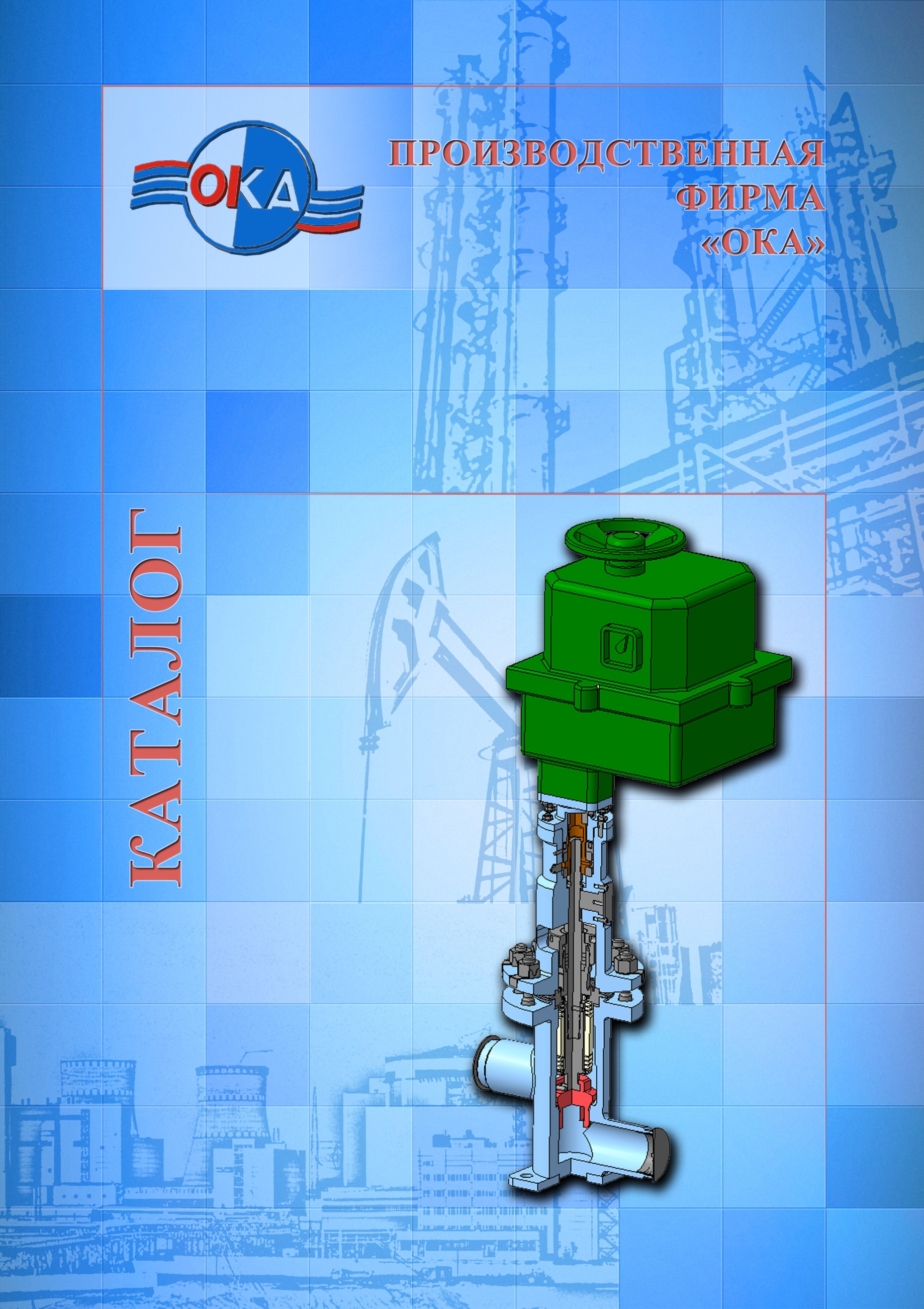 В каталоге кратко приведены основные технические характеристики серийно выпускаемой и изготавливаемой по специальным заказам продукции предприятием «Ока», необходимые для предварительного подбора в процессе проектирования, выбора аналогов или замены существующей арматуры на объектах эксплуатации. Представленные иллюстрации продукции дают полное представление о ее назначении, возможности применения в специальных условиях и функциональных особенностях. Для получения подробных технических параметров изделий, в том числе технических условий и сборочных чертежей, согласования применения на параметрах не соответствующих техническим условиям просим Вас обращаться к специалистам нашего предприятия.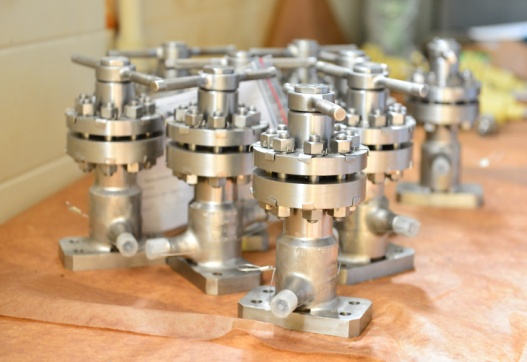 606104, Нижегородская обл., г. Павлово, ул. Аллея Ильича, д. 43      Тел./Факс (831-71) 5-75-44, 5-73-43, 5-73-48, 5-76-06E-mail: office@okapf.ruwww.oka-pf.ru	ООО «ПФ «Ока», ред. 3, 2017г.  СОДЕРЖАНИЕКлапаны сильфонные  запорные ТУ 3742-003-57180370-2005КЗО 0203,  КЗО 0205,  КЗО 0206,  КЗО 0208,  КЗО 0207,  КЗО 0201				8Клапаны сильфонные  запорные  «КИП»  для АЭС  ТУ 3742-004-57180370-2016КЗА 0204, КЗА 0214								12Клапаны сильфонные  запорные  «КИП» ТУ 3742-005-57180370-2016КЗО 0204, КЗО 0214, КЗО 0224, КЗО 0234						14Клапаны сальниковые запорные ТУ 3742-008-57180370-2014КСО 1000, КСО 2000								17Клапаны сильфонные  распределительные (двухседельные) ТУ 3742-009-57180370-2012КДС 0100									19Клапаны сильфонные  запорные с тремя патрубками  ТУ 3742-006-57180370-2015КСК 2001,  КСК 2002,  КСК 2003							21Клапаны сильфонные  запорные для АЭС ТУ 3742-010-57180370-2008КЗА 0208,  КЗА 0210,  КЗА 0202							23Клапаны сильфонные  запорные для АЭС ТУ 3742-011-57180370-2009КЗА 0209									27Клапаны сильфонные  запорные  ТУ 3742-012-57180370-2010КЗО 0209,  КЗО 0219,  КЗО 0229							29Клапаны распределительные (трехходовые)  ТУ 3742-002-57180370-2004КТХ  0204,  КТХ  0206								31Клапаны предохранительные  ТУ 3742-001-57180370-2010ПКП  0204,  ПКП  0206								33Клапаны обратные  ТУ 3742-014-57180370-2017ОПК  0021,  ОПК  0022,  ОПК  0023							35Клапаны сильфонные  регулирующие  374212-001-18544887-08 ТУ			37Клапаны  электромагнитные  поршневые  ТМ 0206.00.000 ТУ   ЭПК-01			39Новые разработки								42Возможности комплектации							42Продукция  по ТЗ  заказчика							43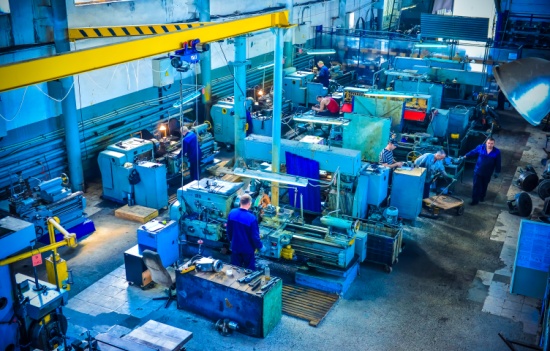 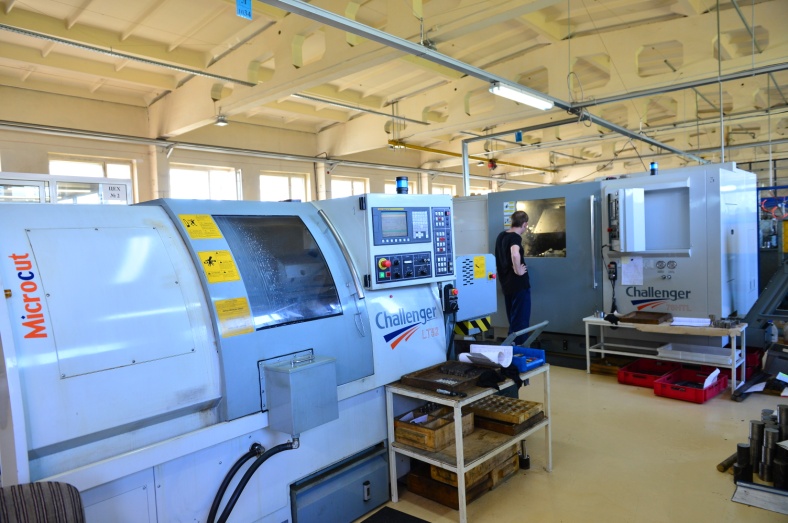 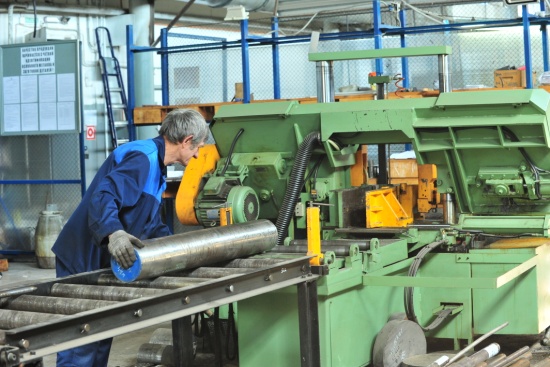 Предприятие «Ока» является разработчиком и изготовителем специальной трубопроводной арматуры и нестандартных элементов трубопроводов для атомных станций, военной промышленности, нефтяной, газовой и химической отраслей. Основано в 1991г. Разработки специалистов предприятия всегда получали высокую оценку как отечественных, так и зарубежных партнеров, и применяются во многих опасных производственных и особо ответственных объектах. Предприятие готово предложить Заказчикам весь комплекс услуг – от разработки до поставки готовой продукции с последующим ее сервисным сопровождением на протяжении всего жизненного цикла. Производственно-конструкторские мощности и сотрудничество с рядом ведущих российских инжиниринговых компаний позволяет предприятию поставлять в рамках реализации российских и зарубежных проектов широкий ассортимент специальной, общепромышленной и созданной по индивидуальному заказу трубопроводной арматуры.Основные направления деятельности предприятия:Производство трубопроводной арматуры до DN 250, PN 250;Ремонт трубопроводной арматуры до DN 500;Разработка и проектирование трубопроводной арматуры по ТЗ заказчика;Оказание услуг по проведению различных испытаний арматуры и элементов трубопроводов;Оказание услуг по проведению полного спектра разрушающего и неразрушающего контроля основного металла и сварных соединений;Комплектные поставки.На предприятии внедрена и сертифицирована система менеджмента качества с учетом требований и рекомендаций ГОСТ ISO 9001-2011. Постоянное участие ООО ПФ «ОКА» в государственных заказах и экспортных поставках трубопроводной арматуры позволяет поддерживать высокие стандарты качества и соответствовать современным требованиям промышленной безопасности. Предприятие имеет все необходимые лицензии на конструирование и изготовление, а также сертификаты на выпускаемое оборудование. С 2016г. предприятие «Ока» увеличило линейку серийно выпускаемой продукции, были освоены новые типы трубопроводной арматуры.  Проведенные мероприятия значительно расширили номенклатурный ряд и позволили предложить заказчику самые оптимальные условия сотрудничества.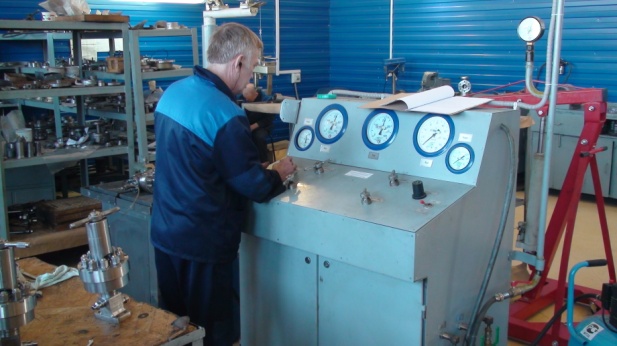 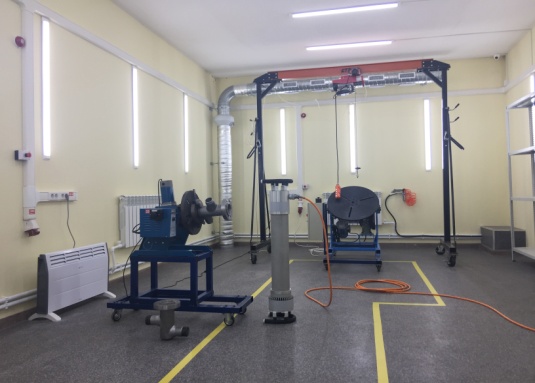 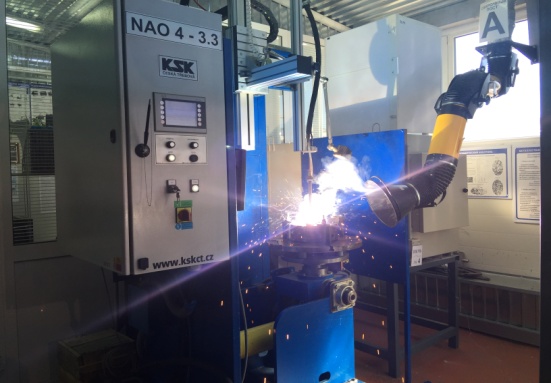 АТОМНАЯ ПРОМЫШЛЕННОСТЬ и МЕТАЛЛУРГИЯ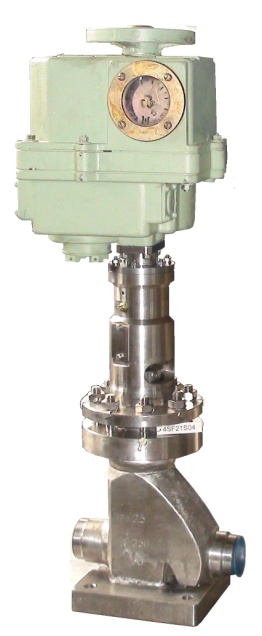 Основная продукция: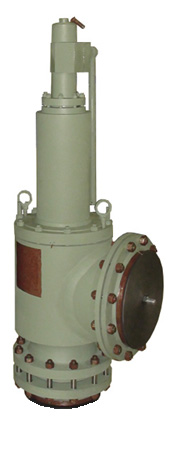 - клапаны сильфонные;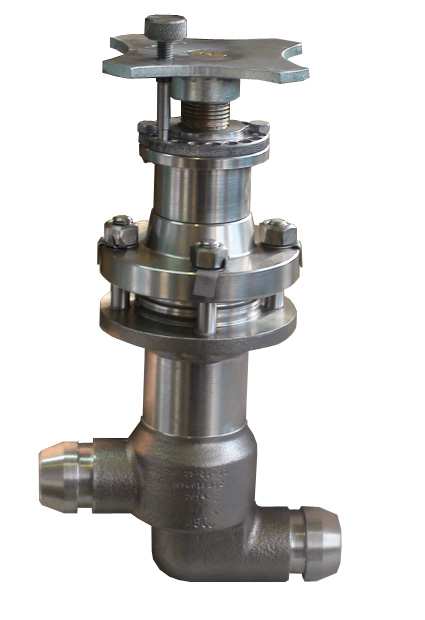 - клапаны предохранительные;- клапаны регулирующие;- импульсно-предохранительные устройства.Конструктивные особенности:- дублирующие уплотнения разъемных и подвижных соединений;- высокая циклическая и статическая прочность конструкции;- 1, 2 категории сейсмостойкости;- большой ресурс и срок службы;- применение в системах с расчетным давлением  до 20МПа и температурой до 450⁰С. ПИЩЕВАЯ ПРОМЫШЛЕННОСТЬ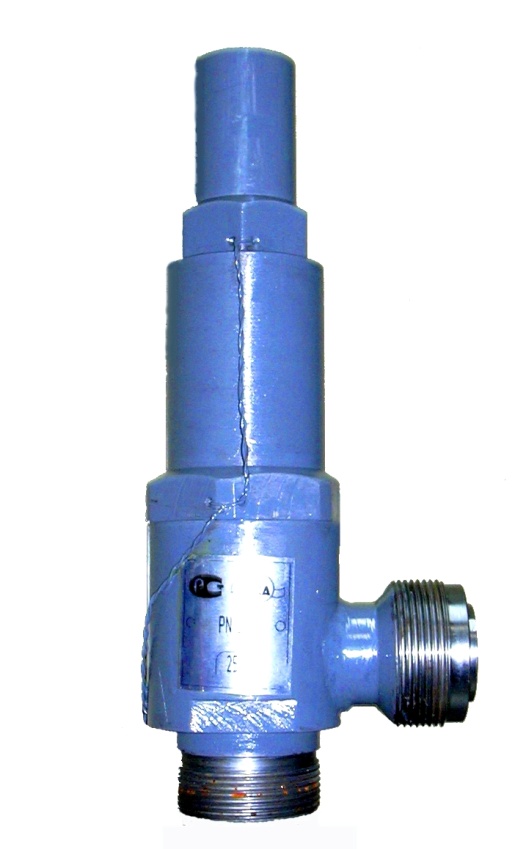 Основная продукция: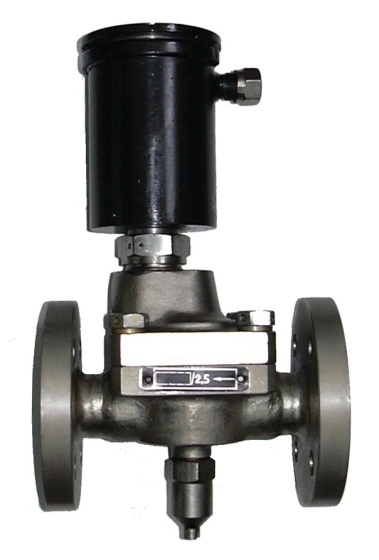 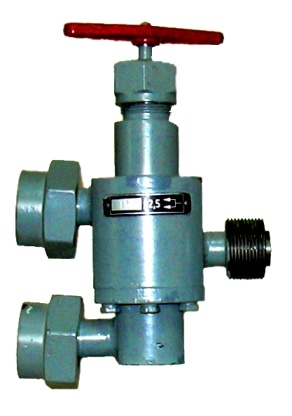 - клапаны электромагнитные;- клапаны распределительные;- клапаны предохранительные.Конструктивные особенности:- применение коррозионностойких материалов; - быстродействие электромагнитной арматуры;- применение при температурах до минус 70⁰С. СУДОСТРОЕНИЕ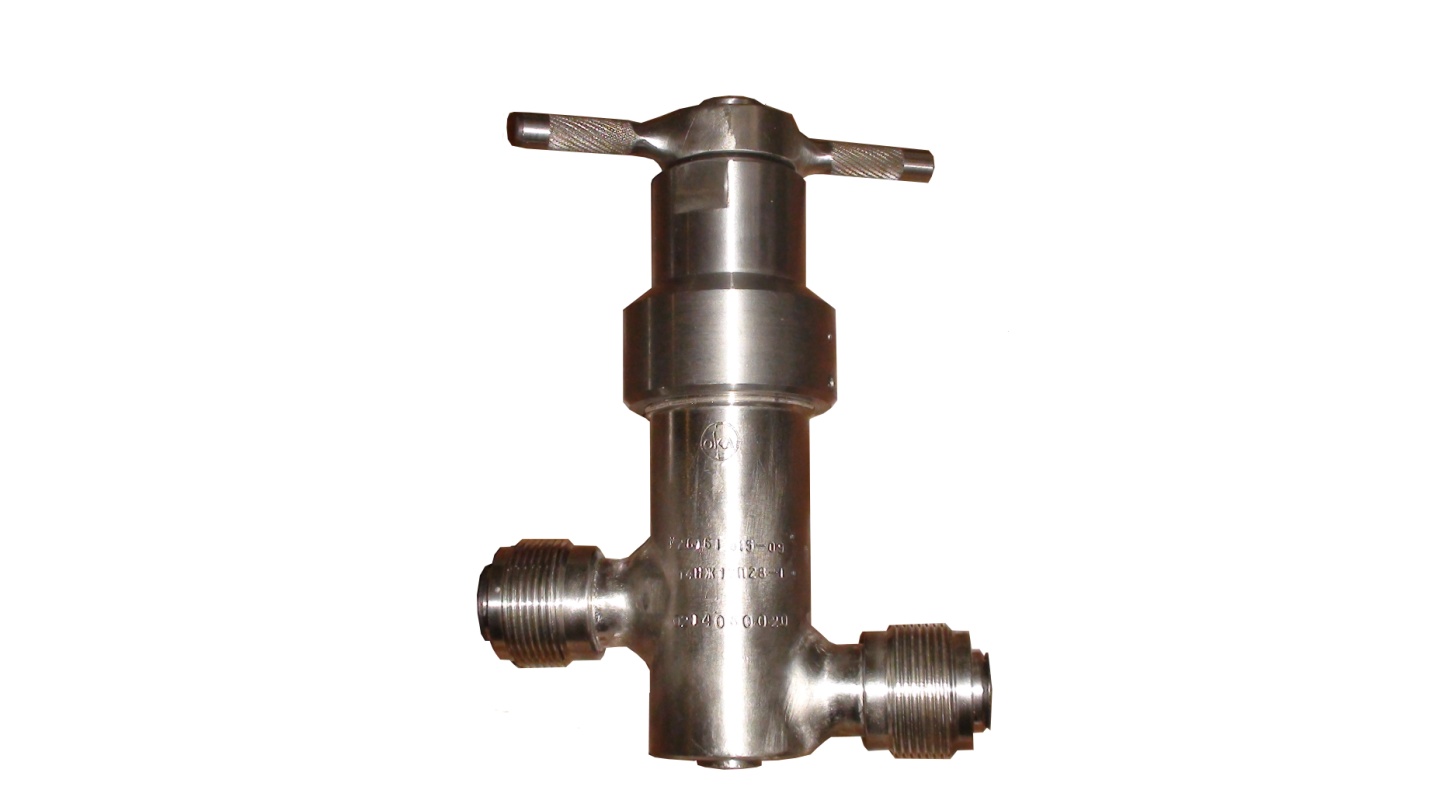 Основная продукция: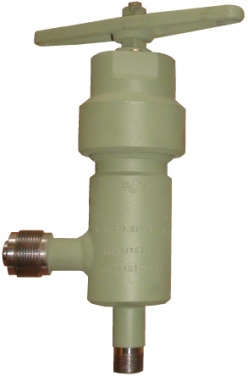 - клапаны сильфонные;- клапаны сальниковые;- клапаны предохранительные;- клапаны обратные;- клапаны регулирующие.Конструктивные особенности:- применение материалов, стойких к морской воде;- специальная конфигурация корпусов под трубопровод;- вибростойкое исполнение. ХИМИЧЕСКАЯ ПРОМЫШЛЕННОСТЬОсновная продукция: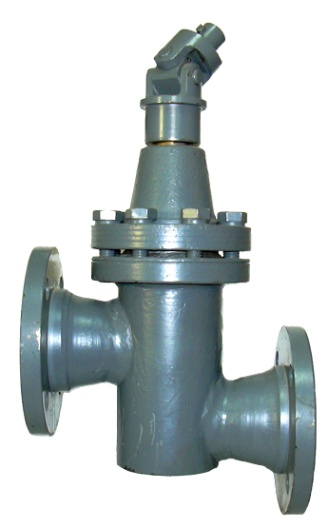 - клапаны сильфонные;- клапаны сальниковые;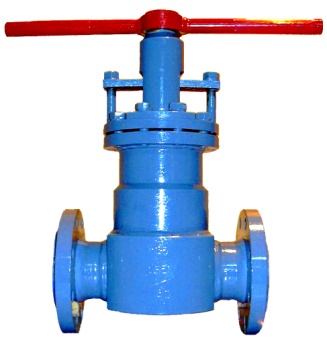 - клапаны электромагнитные;- клапаны распредилительные;- клапаны предохранительные.Конструктивные особенности:- применение агрессивностойких корпусных материалов, в т.ч. на хлор;- применение полимерных сильфонов и уплотнений;- большой ресурс и срок службы при работе на сверхагрессивных средах;- применение в конструкции дублирующих уплотнений подвижных соединений.АЭРОКОСМИЧЕСКАЯ ПРОМЫШЛЕННОСТЬОсновная продукция: 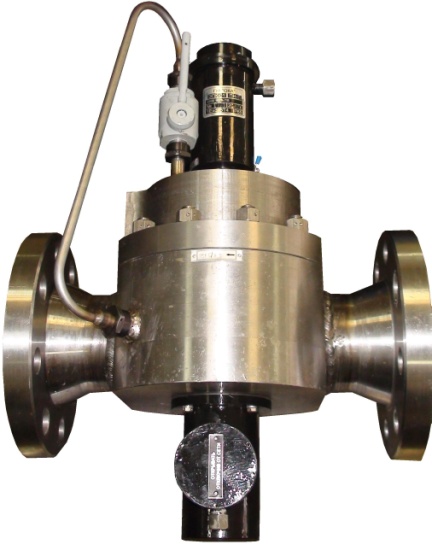 - клапаны сильфонные;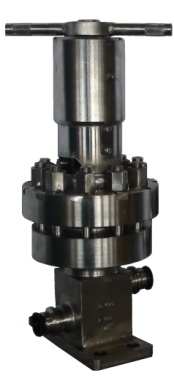 - клапаны распредилительные;- клапаны электромагнитные.Конструктивные особенности:- применение агрессивностойких корпусных материалов, в т.ч. на высококонцентрированныйпероксид водорода;- применение уникальной технологии сварки;- применение в конструкции дублирующих уплотнений подвижных соединений;- быстродействие электромагнитной арматуры.НЕФТЕГАЗОВАЯ ПРОМЫШЛЕННОСТЬОсновная продукция: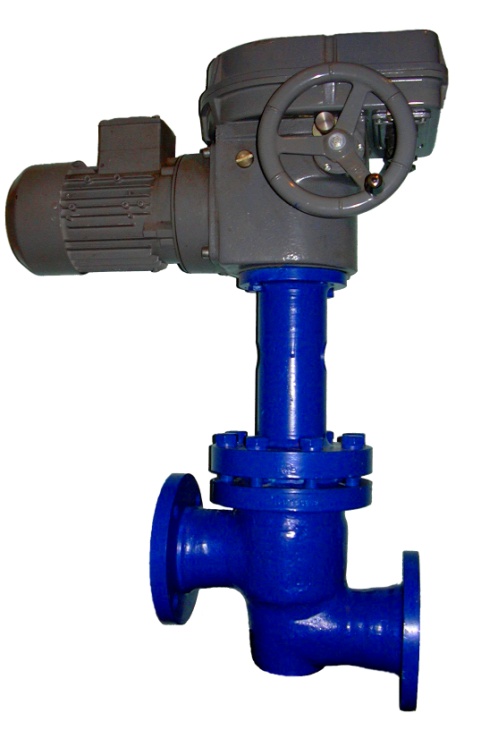 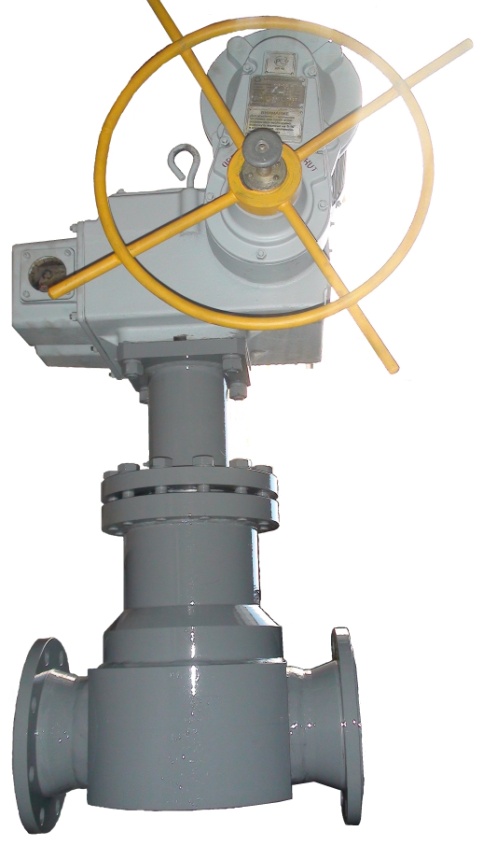 - клапаны сильфонные;- клапаны сальниковые;- клапаны электромагнитные;- фильтры механические;- клапаны распределительные.Конструктивные особенности:- применение при температурах до минус 70⁰С;- применение в системах с давлением до 25,0 МПа;- применение высокоскоростных приводов на сильфонной и сальниковой арматуре;- сокращение элементов трубопроводовза счет конструкции корпусов.КЛАПАНЫ СИЛЬФОННЫЕ ЗАПОРНЫЕТУ 3742-003-57180370-2005Клапаны предназначены для установки в качестве запорных устройств на технологических линиях в атомной, военной, газовой, нефтяной, нефтехимической, химической и других отраслях промышленности.Давление				 Рр до 10,0 МПа (DN 3…50), до 6,3 МПа (DN 65…150),до 4,0 МПа (DN 175, 200, 225, 250), вакуум до 5х10-6 мм.рт.ст.Номинальный диаметр			 DN 3…250 (КЗО 0203, 0205, 0201, 0207), 3…200 (КЗО 0206, 0208)Рабочая среда                        		 Высококонцентрированный пероксид водорода,        концентрированные растворы кислот, щелочей, другие агрессивные среды, аммиак, водород, воздух, дизельное топливо, доменный газ, коксовый газ, мазут, масло М-40, метан, обессоленная вода, пар, попутный нефтяной газ, пропан, теплофикационная вода, нефть, природный газ, эмульсия, метиловый спирт, топливный газ, турбинное масло, этиловый спирт, техническая вода, конденсат, азот, инертные газы, растворы дезактивации и промывки, масла, пар, питательная вода, вода промконтура, душевые стоки зоны контролируемого доступа, аргон, борный раствор, гидроксид калия, гидрохлорид натрия, хлор жидкий и газообразный, нефть, одорант, обессоленная вода, вода системы теплоснабжения,  пар деминерализованной воды, питательные среды, реагенты, светлые нефтепродукты – бензин, керосин, углеводородный газ, хладон R-134a, хладон 141В, гидразин-гидрат, природный газ, инертная газовая или жидкая среда, нефтепродукты, газообразная среда, коррозионная среда, жидкая коррозионная среда.Температура рабочей среды		 Тр до 350°С (металлическое уплотнение затвора), до 200°С (уплотнение затвора фторопласт), до 50°С (вакуумная резина)Присоединение к трубопроводу		 Под приварку, фланцевое соединение, штуцерно-торцевое (штуцер), штуцерно-торцевое (ниппель-гайка), муфтовоеМатериал корпуса			 Сталь 20, 12Х18Н10Т, 08Х18Н10Т, 10Х17Н13М2Т, 09Г2СКласс герметичности			 А, В по ГОСТ Р 54808Управление клапаном	 Ручное, дистанционное (через шарнирную муфту), от электропривода (общепромышленного, взрывозащищенного исполнения и для АЭС)Климатическое исполнение		 УХЛ, Т1, Т2, ХЛ по ГОСТ 15150Категория  сейсмостойкости		 II по НП-031-01 (для АЭС)Особенность конструкции                       	 Возможность изготовления входного и выходного патрубков разного диаметра на одном изделии; 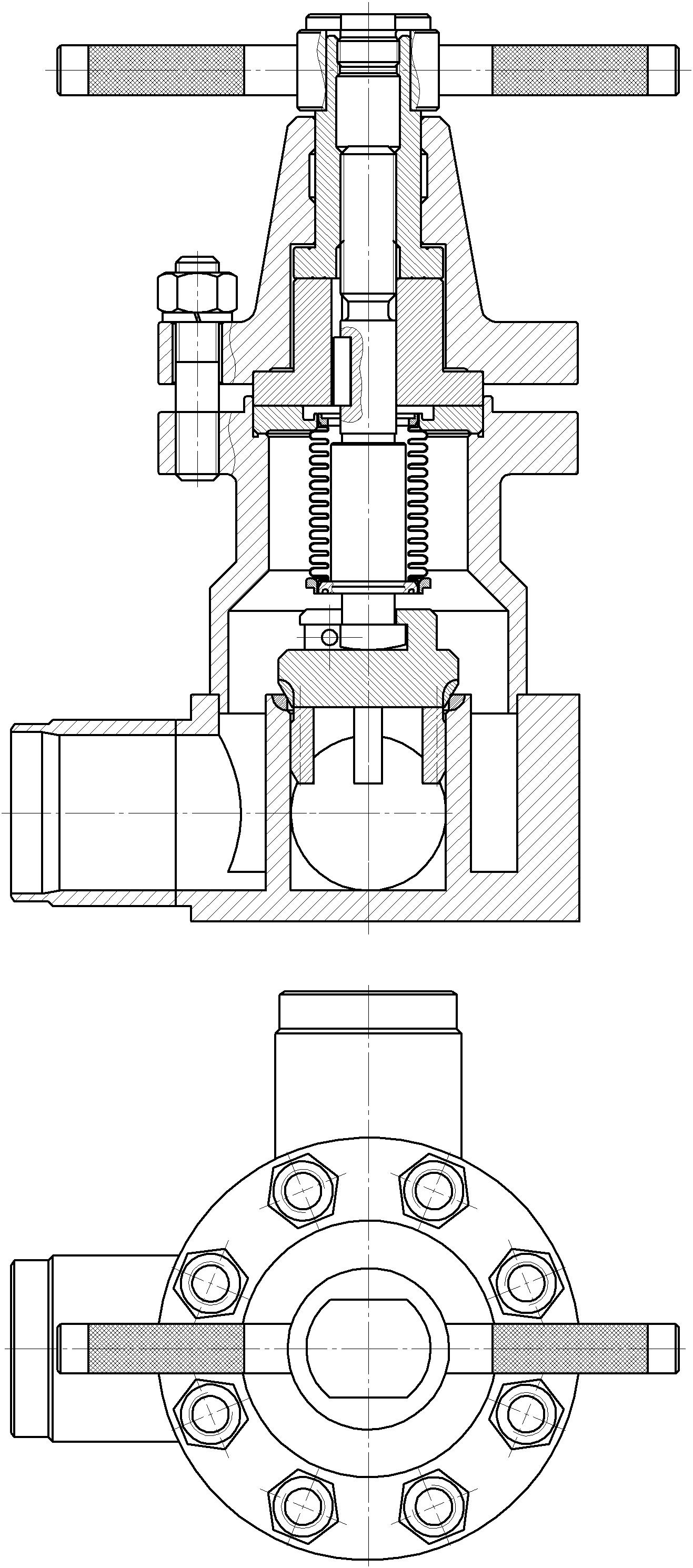 Возможность изготовления разных типов присоединения к трубопроводу входного и выходного патрубков на одном изделии;Применение полимерных сильфонов и уникальной технологии сварки Наличие дублирующего сальникового уплотнения штока.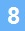 КЛАПАН СИЛЬФОННЫЙ ЗАПОРНЫЙСО СМЕЩЕННЫМИ ПАТРУБКАМИИ ДУБЛИРУЮЩИМ САЛЬНИКОМКЗО 0203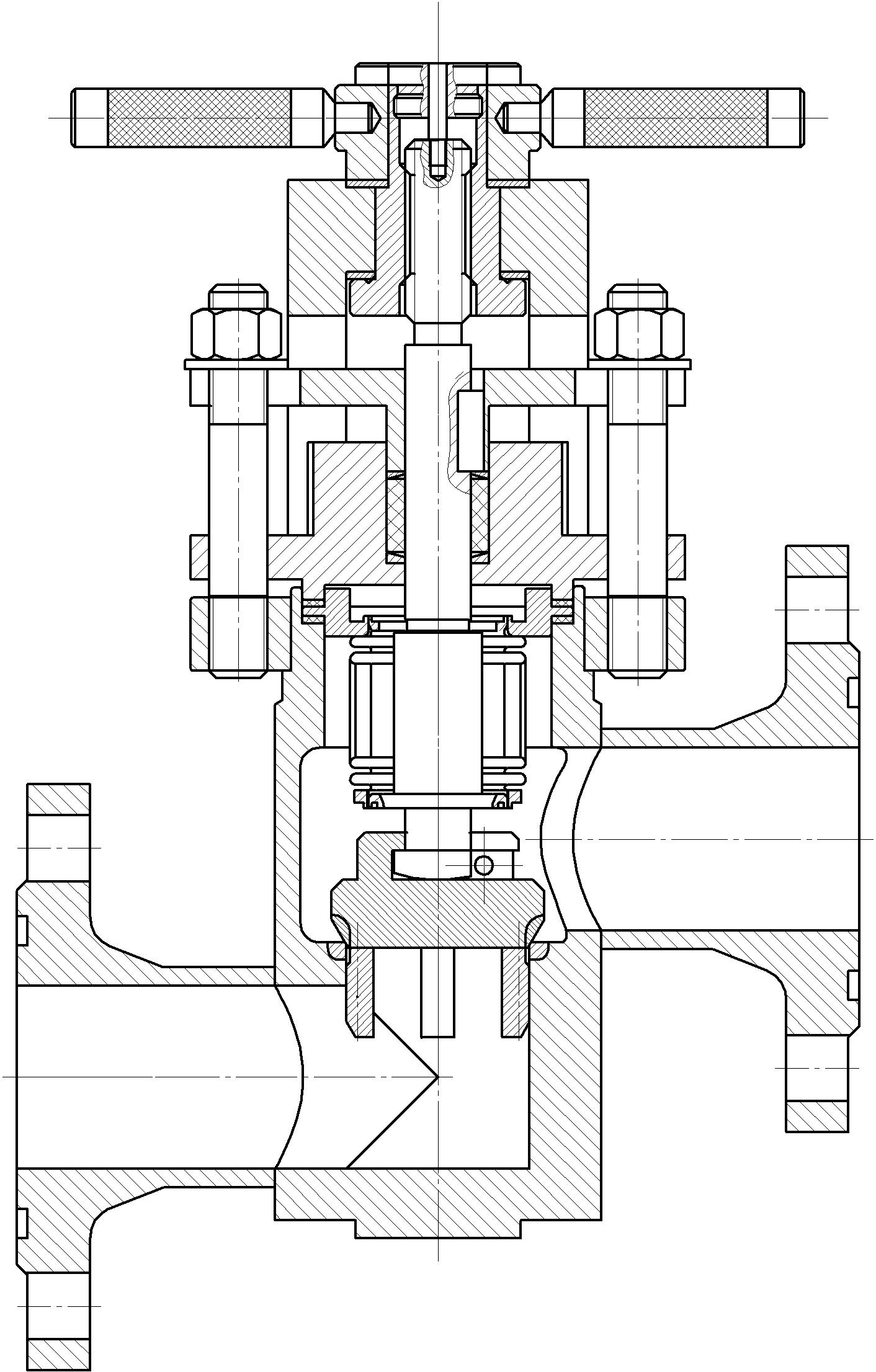 КЛАПАН СИЛЬФОННЫЙ ЗАПОРНЫЙ  СО СМЕЩЕННЫМИ ПАТРУБКАМИКЗО 0205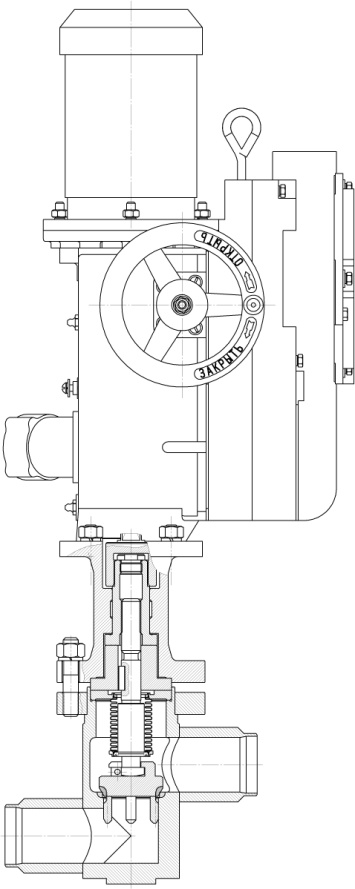 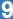 КЛАПАН СИЛЬФОННЫЙ ЗАПОРНЫЙ  С СООСНЫМИ ПАТРУБКАМИ И ДУБЛИРУЮЩИМ САЛЬНИКОМКЗО 0206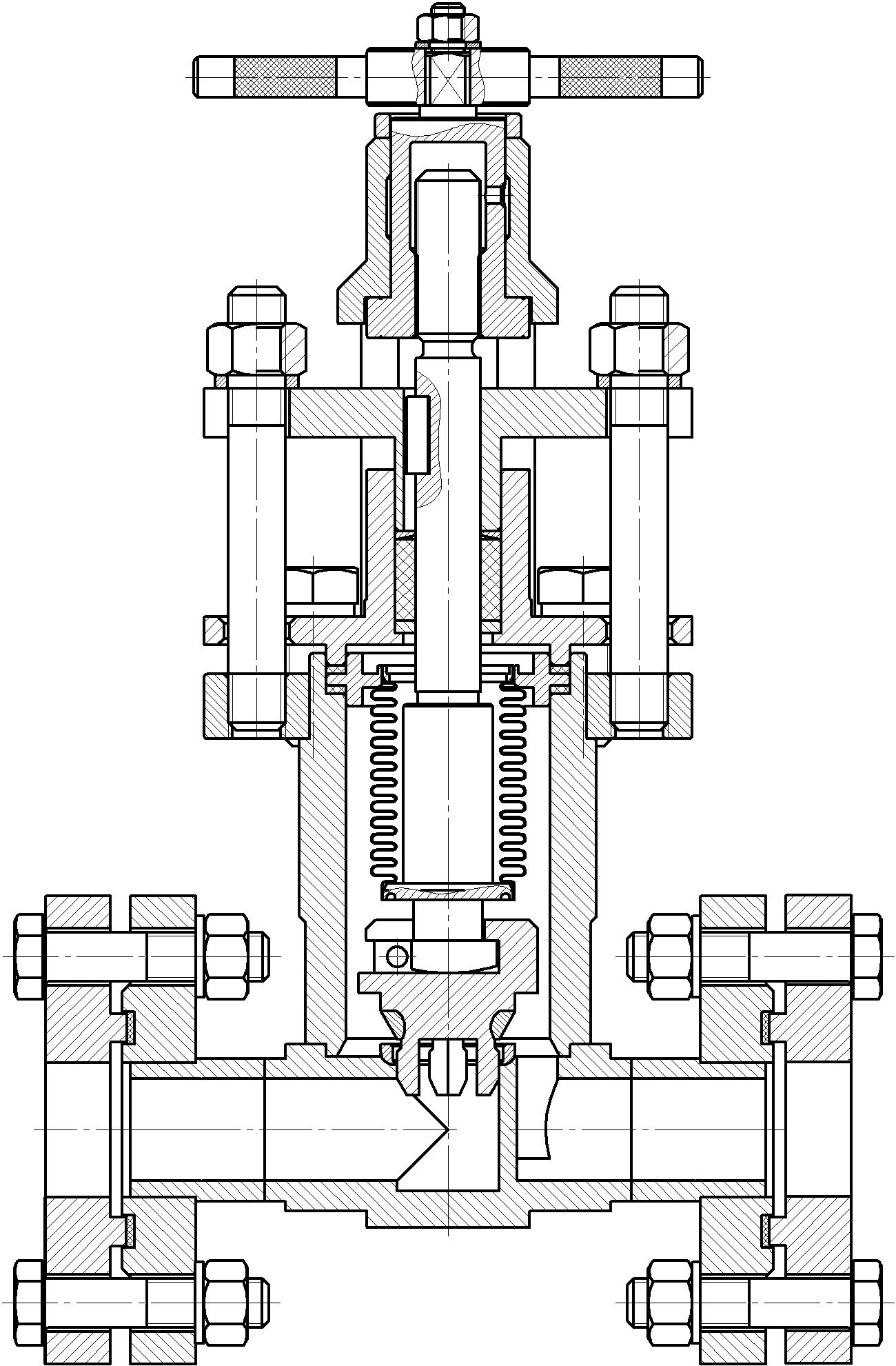 КЛАПАН СИЛЬФОННЫЙ ЗАПОРНЫЙ  С СООСНЫМИ ПАТРУБКАМИКЗО 0208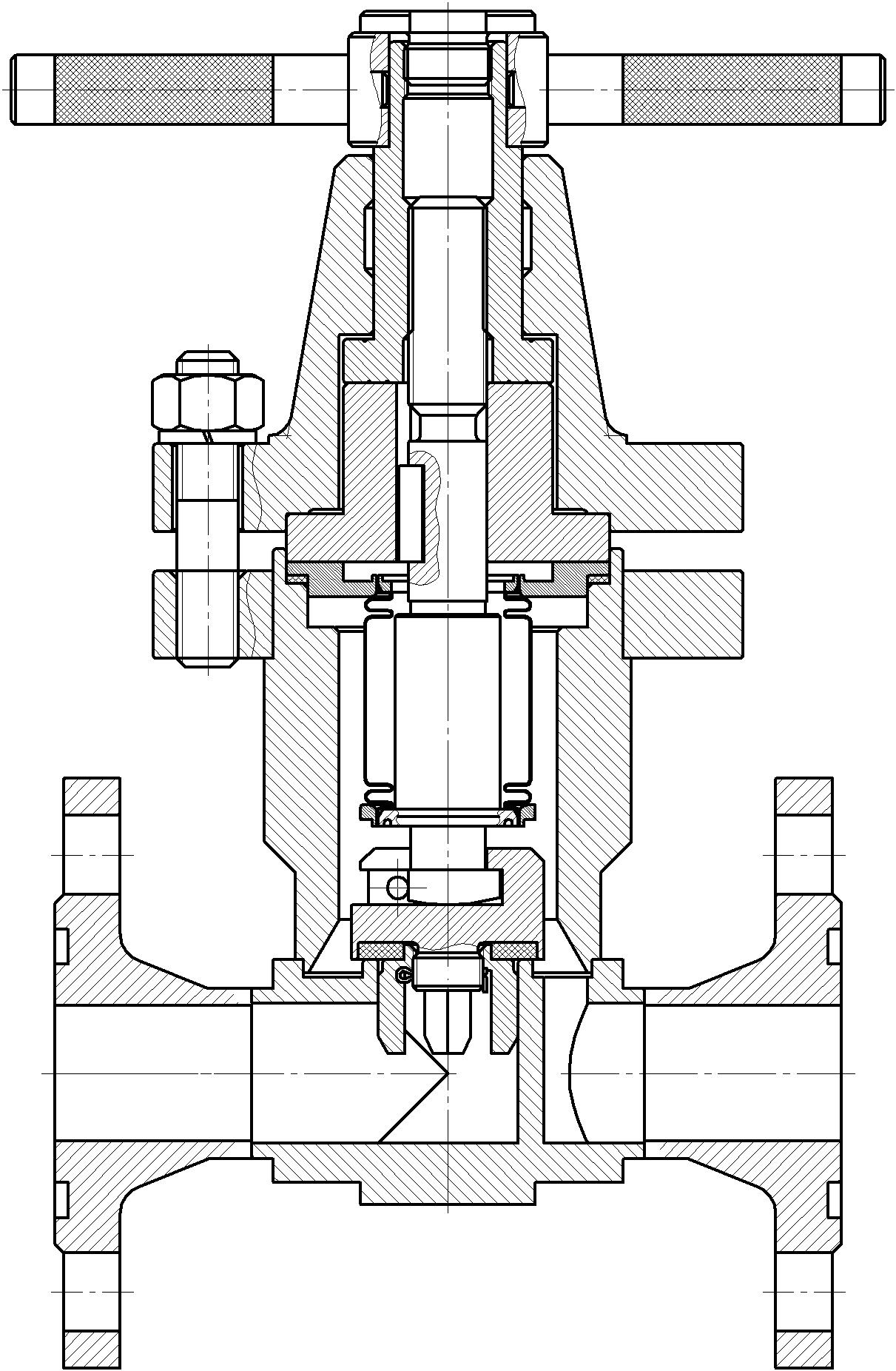 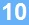 КЛАПАН СИЛЬФОННЫЙ ЗАПОРНЫЙ С УГЛОВЫМИ ПАТРУБКАМИКЗО 0207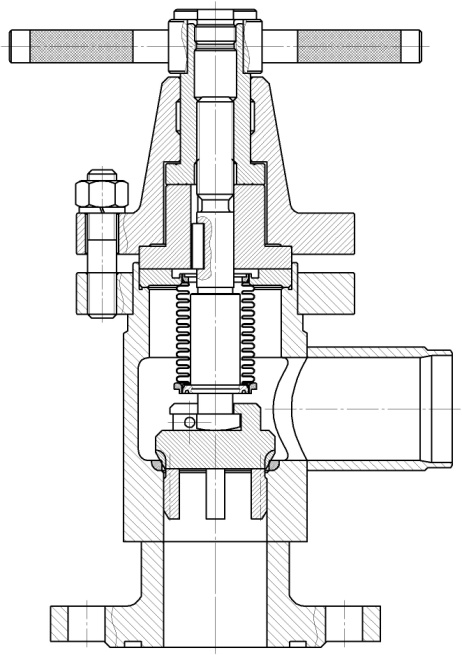 КЛАПАН СИЛЬФОННЫЙ ЗАПОРНЫЙ С УГЛОВЫМИ ПАТРУБКАМИ И  И ДУБЛИРУЮЩИМ САЛЬНИКОМКЗО 0201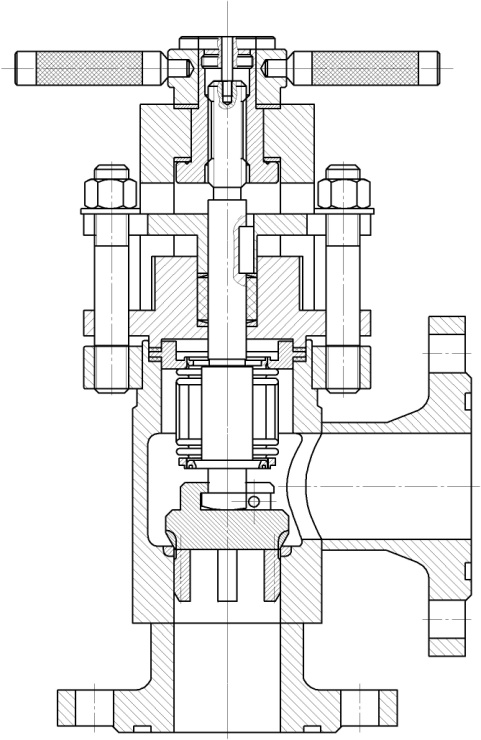 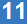 КЛАПАНЫ  СИЛЬФОННЫЕ ЗАПОРНЫЕ «КИП»  ДЛЯ АЭСТУ 3742-004-57180370-2016Клапаны предназначены для установки в качестве запорных устройств на импульсных трубопроводах и дренажно-продувочных линиях для подключения или отключения КИПиА.Давление					 Рр до 20,0 МПаНоминальный диаметр		DN 6, 10, 15Рабочая среда                        	 Теплоноситель I контура, парогазовая смесь, кислота, щелочь, азот, газовые сдувки I контура, вода контура многократной принудительной циркуляции, питательная вода, конденсат, сжатый воздух, природный газ, инертная газовая или жидкая среда, нефтепродукты, газообразная среда, коррозионная среда, жидкая коррозионная среда.Температура рабочей среды		 Тр до 350°СПрисоединение к трубопроводу		 Под приваркуМатериал корпуса				 08Х18Н10ТКласс герметичности		 А, АА по ГОСТ Р 54808Управление клапаном	 Ручное, дистанционное (через шарнирную муфту)Классификационное обозначение	 2ВIIа, 2ВIIIа, 3СIIIа по НП-068-05Климатическое исполнение		 ХЛ, У, Т, ТВ, ТС, ТМ, М, ОМ по ГОСТ 15150Категория  сейсмостойкости		 I по НП-031-01Особенность конструкции                       		 Возможность изготовления входного и выходного патрубков разного диаметра на одном изделии.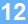 КЛАПАН  СИЛЬФОННЫЙ  «КИП»  С  СООСНЫМИ  ПАТРУБКАМИКЗА 0204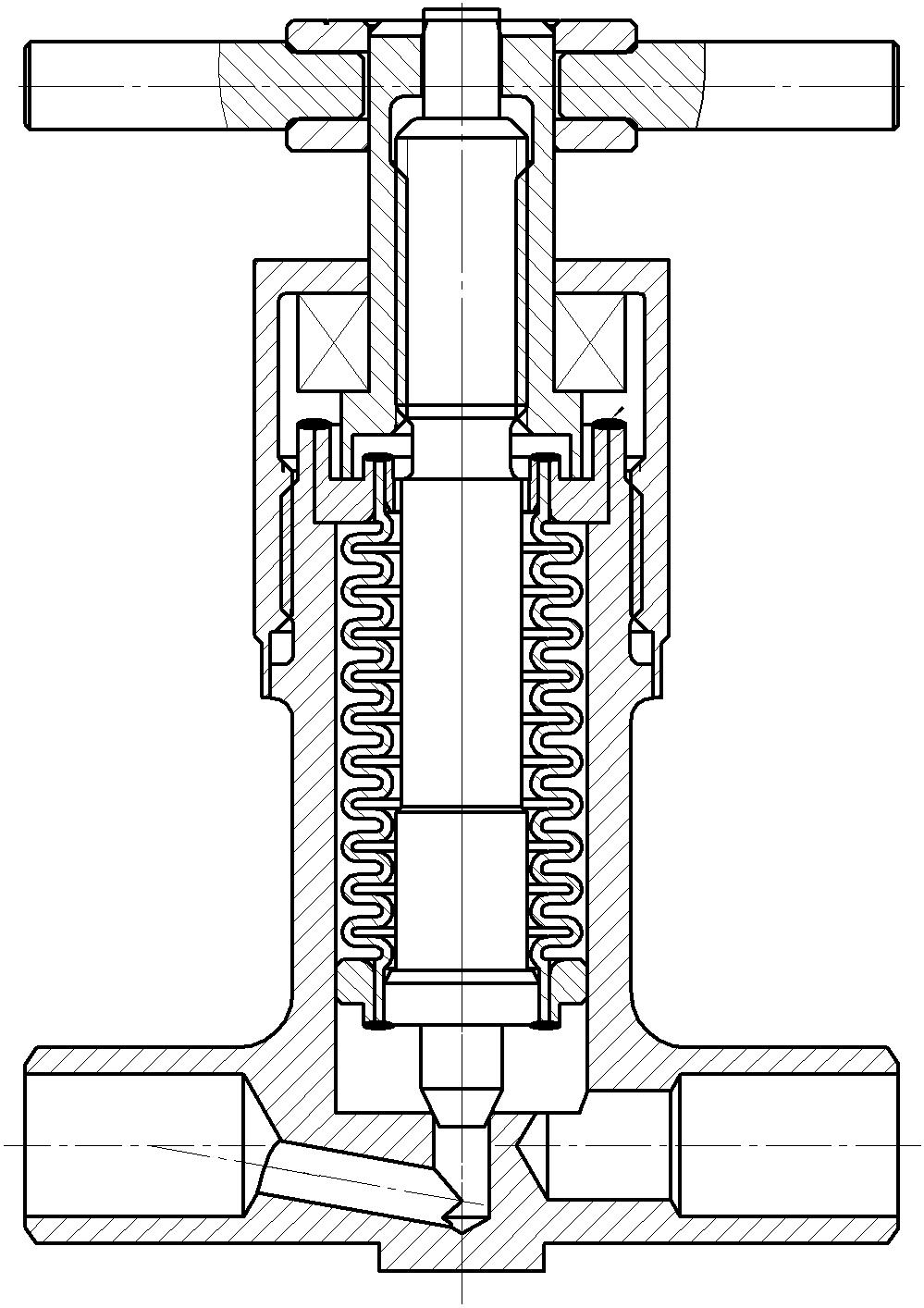 КЛАПАН СИЛЬФОННЫЙ  «КИП» С  УГЛОВЫМИ  ПАТРУБКАМИКЗА 0214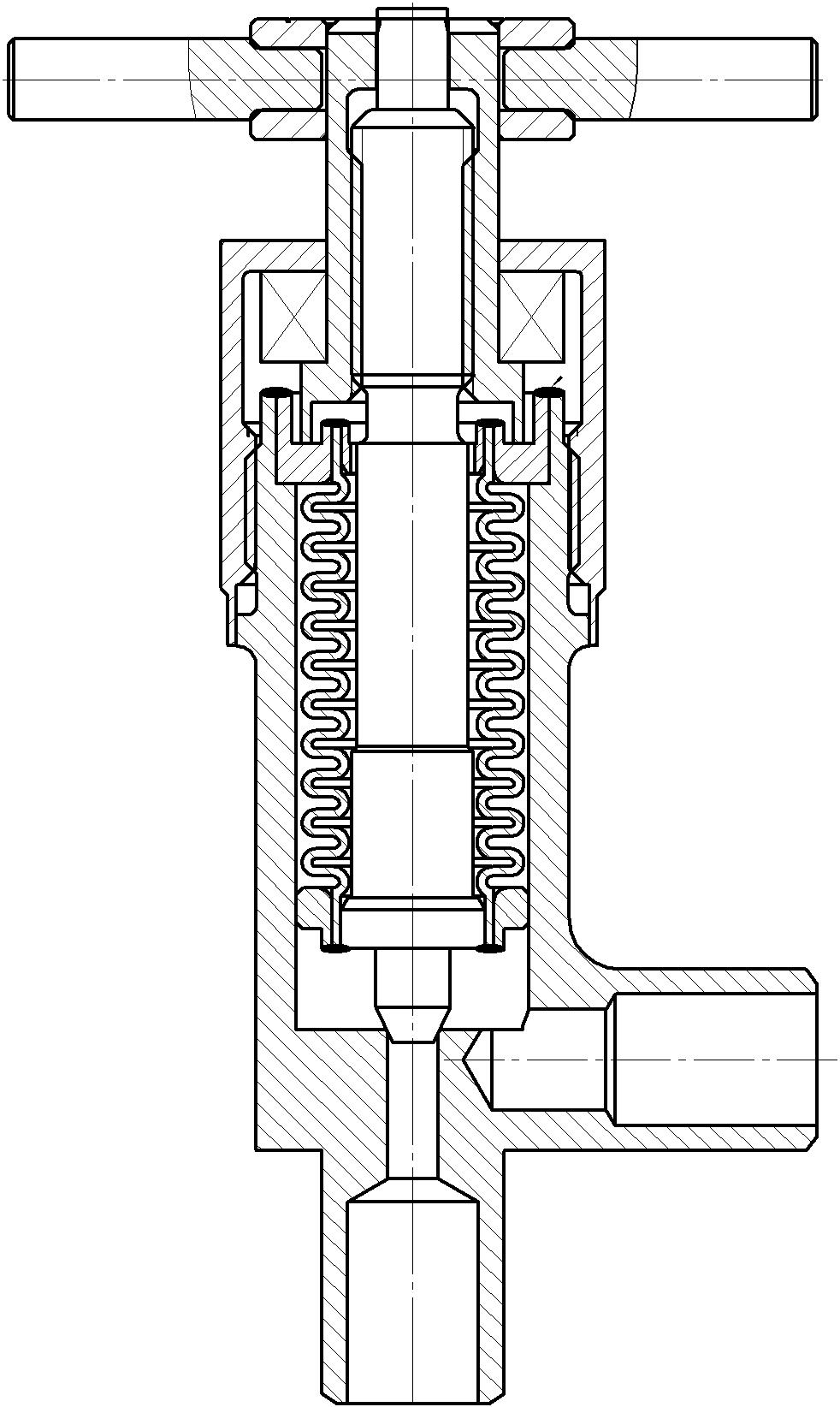 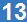 КЛАПАНЫ  СИЛЬФОННЫЕ «КИП»ТУ 3742-005-57180370-2016Клапаны предназначены для установки в качестве запорных устройств на импульсных трубопроводах и дренажно-продувочных линиях для подключения или отключения КИПиА.Давление					 Рр до 25,0 МПа (Тр до 250°С)Номинальный диаметр		DN 3, 6, 10, 15Рабочая среда                        	 Концентрированные растворы кислот, щелочей, другие агрессивные среды, аммиак, водород, воздух, дизельное топливо, доменный газ, коксовый газ, мазут, масло М-40, метан, обессоленная вода, пар, попутный нефтяной газ, пропан, теплофикационная вода, нефть, природный газ, эмульсия, метиловый спирт, топливный газ, турбинное масло, этиловый спирт, техническая вода, конденсат, азот, инертные газы, растворы дезактивации и промывки, масла, пар, питательная вода, вода промконтура, душевые стоки зоны контролируемого доступа, аргон, борный раствор, гидроксид калия, гидрохлорид натрия, хлор жидкий и газообразный, нефть, одорант, обессоленная вода, вода системы теплоснабжения,  пар деминерализованной воды, питательные среды, реагенты, светлые нефтепродукты – бензин, керосин, углеводородный газ, хладон R-134a, хладон 141В, гидразин-гидрат, природный газ, инертная газовая или жидкая среда, нефтепродукты, газообразная среда, коррозионная среда, жидкая коррозионная среда.Температура рабочей среды		 Тр до 450°С (Рр до 15,0 МПа)Присоединение к трубопроводу		 Под приварку, фланцевое соединение, штуцерно-торцевое (штуцер), штуцерно-торцевое (ниппель-гайка), муфтовоеМатериал корпуса				 08Х18Н10Т, 12Х18Н10Т, 10Х17Н13М3ТКласс герметичности		 А по ГОСТ Р 54808Управление клапаном	 Ручное, дистанционное (через шарнирную муфту)Климатическое исполнение		 ХЛ, У, Т, ТВ, ТС, ТМ, М, ОМ по ГОСТ 15150Особенность конструкции                       		 Возможность изготовления входных и выходных патрубков разного диаметра на одном изделии; Возможность изготовления разных типов присоединения к трубопроводу входных и выходных патрубков на одном изделии;Исполнения с тремя патрубками позволяющие существенно снизить количество применяемых элементов и соединений трубопроводов.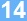 КЛАПАН  СИЛЬФОННЫЙ  «КИП»   С  СООСНЫМИ  ПАТРУБКАМИКЗО 0204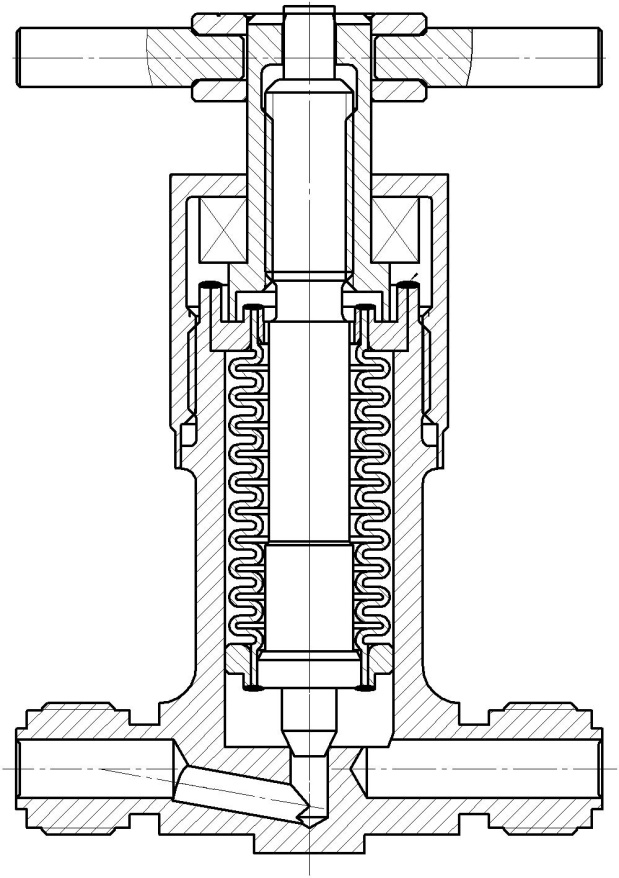 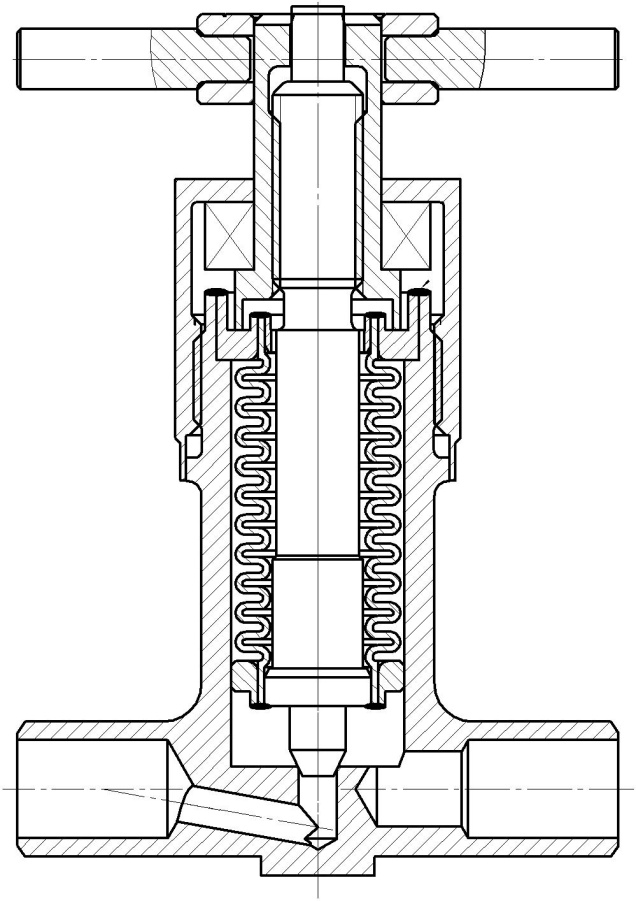 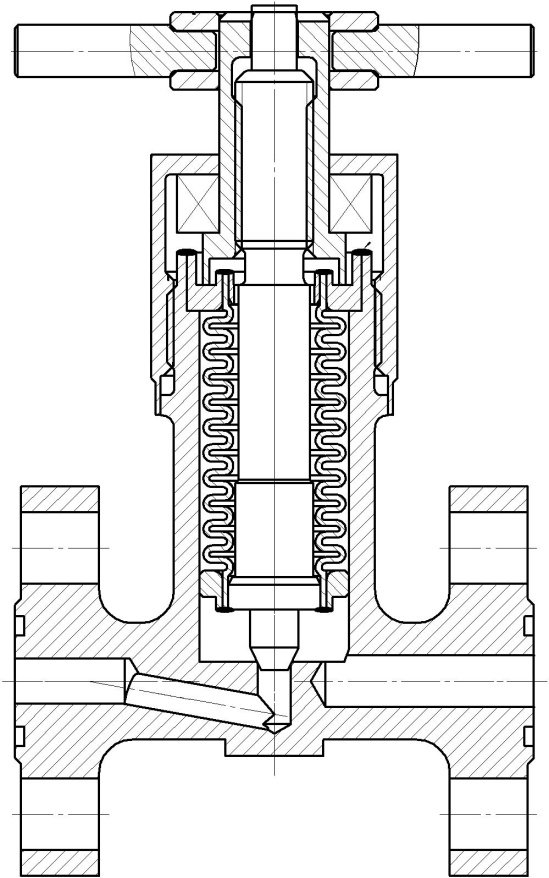 КЛАПАН СИЛЬФОННЫЙ  «КИП»   С  УГЛОВЫМИ  ПАТРУБКАМИКЗО 0214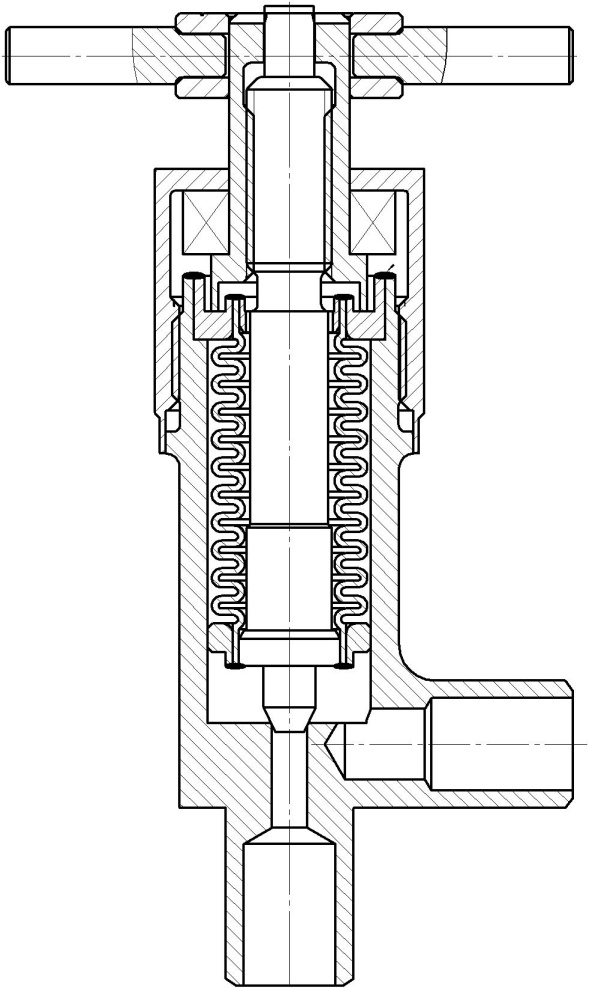 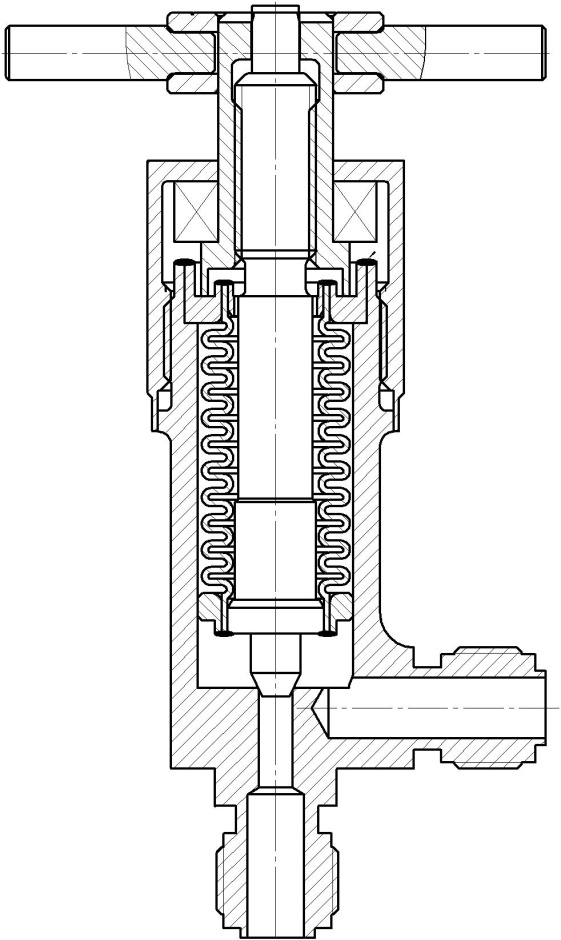 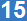 КЛАПАН СИЛЬФОННЫЙ  «КИП»    УГЛОВОЙ  С ТРЕМЯ  ПАТРУБКАМИКЗО 0224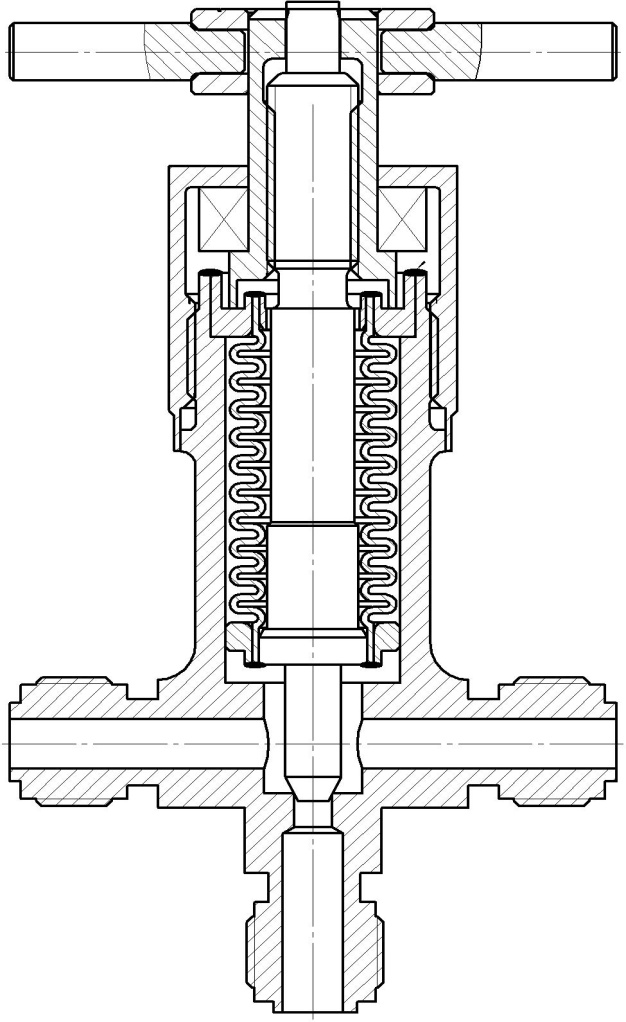 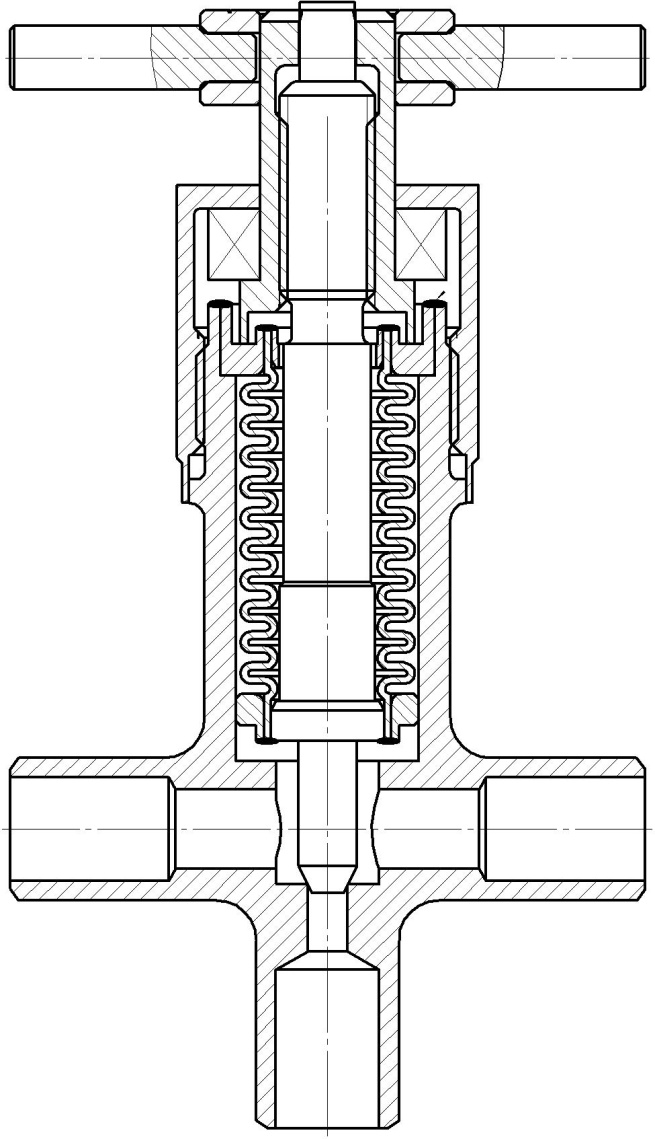 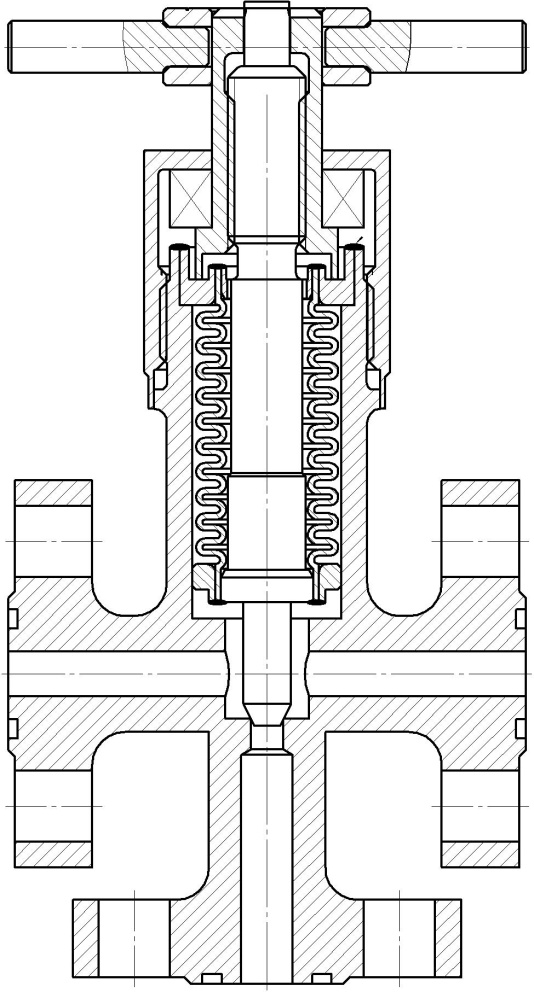 КЛАПАН СИЛЬФОННЫЙ  «КИП»    СООСНЫЙ  С  ТРЕМЯ  ПАТРУБКАМИКЗО 0234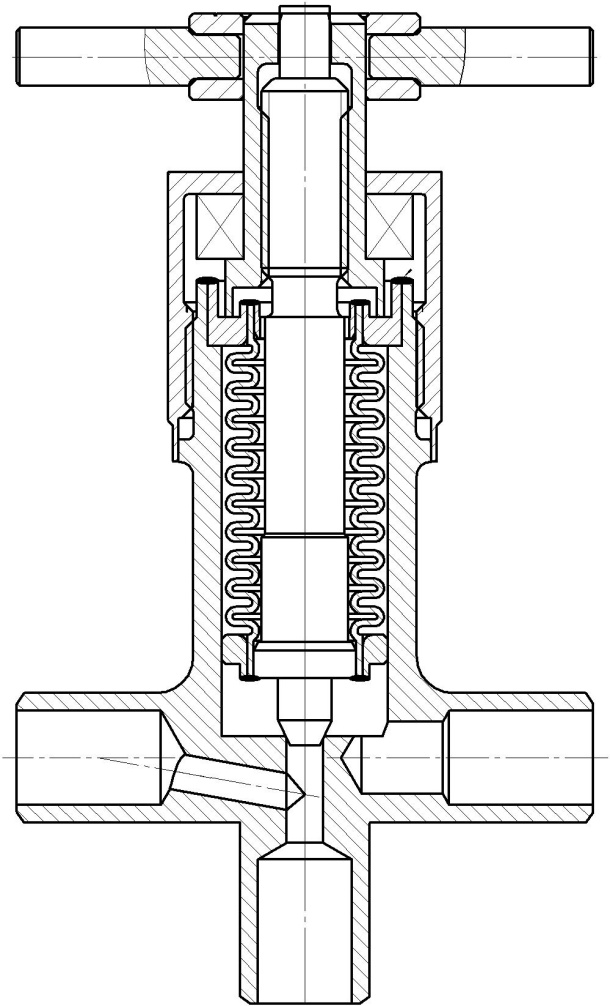 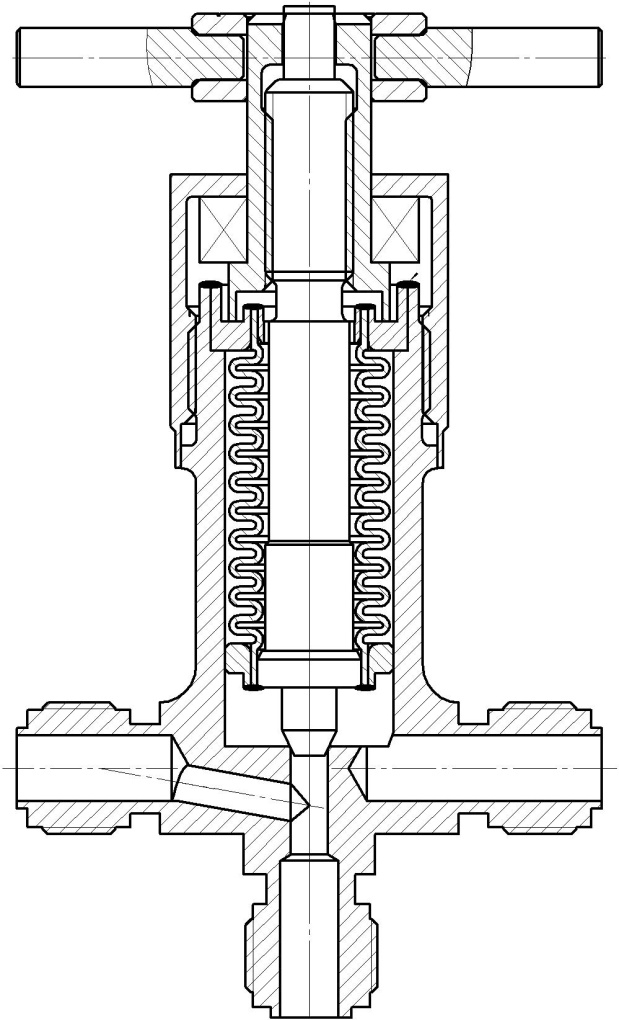 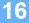 КЛАПАНЫ  САЛЬНИКОВЫЕ ЗАПОРНЫЕТУ 3742-008-57180370-2014Клапаны предназначены для установки в качестве запорных устройств на технологических линиях в атомной, военной, газовой, нефтяной, нефтехимической, химической и других отраслях промышленности.Давление				Рр до 25,0 МПаНоминальный диаметр			 DN 10…150Рабочая среда                        	 Концентрированные растворы кислот, щелочей, другие агрессивные среды, аммиак, водород, воздух, дизельное топливо, доменный газ, коксовый газ, мазут, масло М-40, метан, обессоленная вода, пар, попутный нефтяной газ, пропан, теплофикационная вода, нефть, природный газ, эмульсия, метиловый спирт, топливный газ, турбинное масло, этиловый спирт, техническая вода, конденсат, азот, инертные газы, растворы дезактивации и промывки, масла, пар, питательная вода, вода промконтура, душевые стоки зоны контролируемого доступа, аргон, борный раствор, гидроксид калия, гидрохлорид натрия, хлор жидкий и газообразный, нефть, одорант, обессоленная вода, вода системы теплоснабжения,  пар деминерализованной воды, питательные среды, реагенты, светлые нефтепродукты – бензин, керосин, углеводородный газ, хладон R-134a, хладон 141В, гидразин-гидрат, природный газ, инертная газовая или жидкая среда, нефтепродукты, газообразная среда, коррозионная среда, жидкая коррозионная среда.Температура рабочей среды		 Тр до 450°С (металлическое уплотнение затвора), до 200°С (уплотнение затвора фторопласт)Присоединение к трубопроводу		 Под приварку, фланцевое соединение, штуцерно-торцевое (штуцер), штуцерно-торцевое (ниппель-гайка), муфтовоеМатериал корпуса			 Сталь 20, 12Х18Н10Т, 08Х18Н10Т, 10Х17Н13М2Т, 09Г2СКласс герметичности			 А, В по ГОСТ Р 54808Управление клапаном	 Ручное, дистанционное (через шарнирную муфту), от электропривода (общепромышленного, взрывозащищенного исполнения и для АЭС)Климатическое исполнение		 УХЛ, Т1, Т2, ХЛ по ГОСТ 15150Особенность конструкции                       	 Возможность изготовления входного и выходного патрубков разного диаметра на одном изделии; Возможность изготовления разных типов присоединения к трубопроводу входного и выходного патрубков на одном изделии;Применение химически стойких уплотнений и подвижных внутрикорпусных деталей из сплава ХН35ВТ для хлора.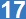 КЛАПАН САЛЬНИКОВЫЙ  С СООСНЫМИ ПАТРУБКАМИКСО 1000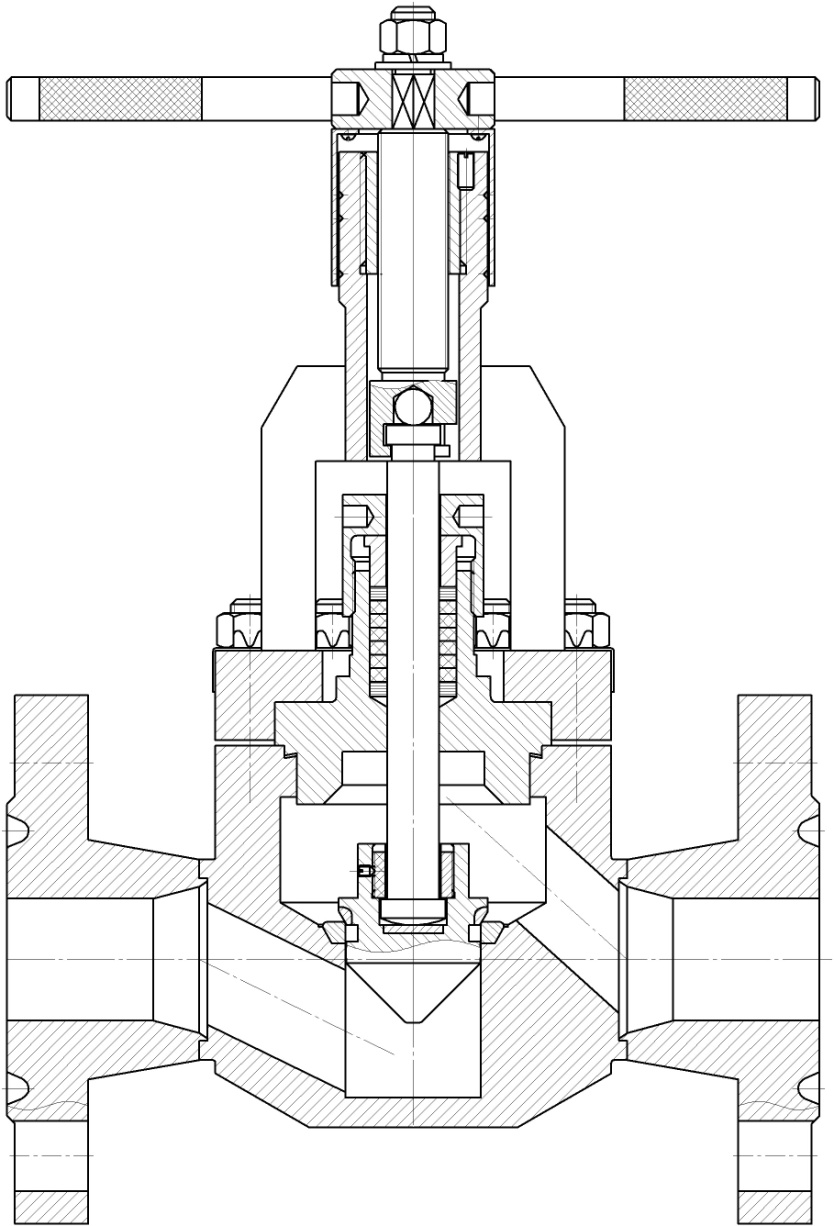 КЛАПАН САЛЬНИКОВЫЙ  С УГЛОВЫМИ ПАТРУБКАМИКСО 2000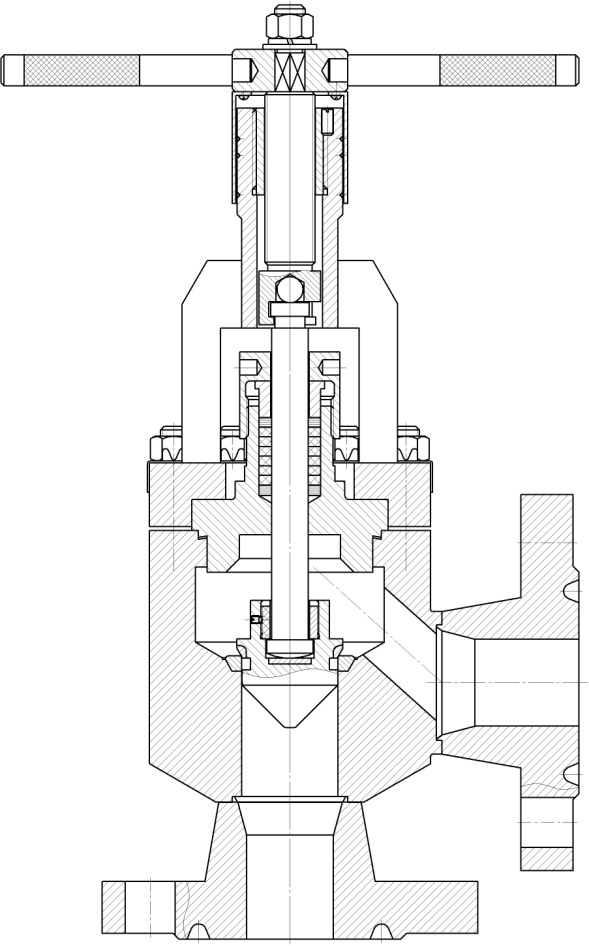 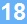 КЛАПАНЫ СИЛЬФОННЫЕ РАСПРЕДЕЛИТЕЛЬНЫЕ (ДВУХСЕДЕЛЬНЫЕ)ТУ 3742-009-57180370-2012Клапаны предназначены для установки в качестве устройств переключающих направление потока среды или смешивающих разные потоки сред (имеют два независимых запорных органа) на технологических линиях в атомной, военной, газовой, нефтяной, нефтехимической, химической и других отраслях промышленности.Давление				 Рр до 10,0 МПа (DN 3…50), до 6,3 МПа (DN 65…100),до 4,0 МПа (DN 125, 150, 175, 200), вакуум до 5х10-6 мм.рт.ст.Номинальный диаметр			 DN 3…200Рабочая среда                        		 Высококонцентрированный пероксид водорода,        концентрированные растворы кислот, щелочей, другие агрессивные среды, аммиак, водород, воздух, дизельное топливо, доменный газ, коксовый газ, мазут, масло М-40, метан, обессоленная вода, пар, попутный нефтяной газ, пропан, теплофикационная вода, нефть, природный газ, эмульсия, метиловый спирт, топливный газ, турбинное масло, этиловый спирт, техническая вода, конденсат, азот, инертные газы, растворы дезактивации и промывки, масла, пар, питательная вода, вода промконтура, душевые стоки зоны контролируемого доступа, аргон, борный раствор, гидроксид калия, гидрохлорид натрия, хлор жидкий и газообразный, нефть, одорант, обессоленная вода, вода системы теплоснабжения,  пар деминерализованной воды, питательные среды, реагенты, светлые нефтепродукты – бензин, керосин, углеводородный газ, хладон R-134a, хладон 141В, гидразин-гидрат, природный газ, инертная газовая или жидкая среда, нефтепродукты, газообразная среда, коррозионная среда, жидкая коррозионная среда.Температура рабочей среды		 Тр до 350°С (металлическое уплотнение затвора), до 200°С (уплотнение затвора фторопласт), до 50°С (вакуумная резина)Присоединение к трубопроводу		 Под приварку, фланцевое соединение, штуцерно-торцевое (штуцер), штуцерно-торцевое (ниппель-гайка), муфтовоеМатериал корпуса			 Сталь 20, 12Х18Н10Т, 08Х18Н10Т, 10Х17Н13М2Т, 09Г2СКласс герметичности			 А, В по ГОСТ Р 54808Управление клапаном	 Ручное, дистанционное (через шарнирную муфту), от электропривода (общепромышленного, взрывозащищенного исполнения и для АЭС)Климатическое исполнение		 УХЛ, Т1, Т2, ХЛ по ГОСТ 15150Категория  сейсмостойкости		 II по НП-031-01 (для АЭС)Особенность конструкции                       	 Возможность изготовления входных и выходных патрубков разного диаметра на одном изделии; Возможность изготовления разных типов присоединения к трубопроводу входных и выходных патрубков на одном изделии.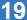 КЛАПАН СИЛЬФОННЫЙРАСПРЕДЕЛИТЕЛЬНЫЙ (ДВУХСЕДЕЛЬНЫЙ)КДС 0100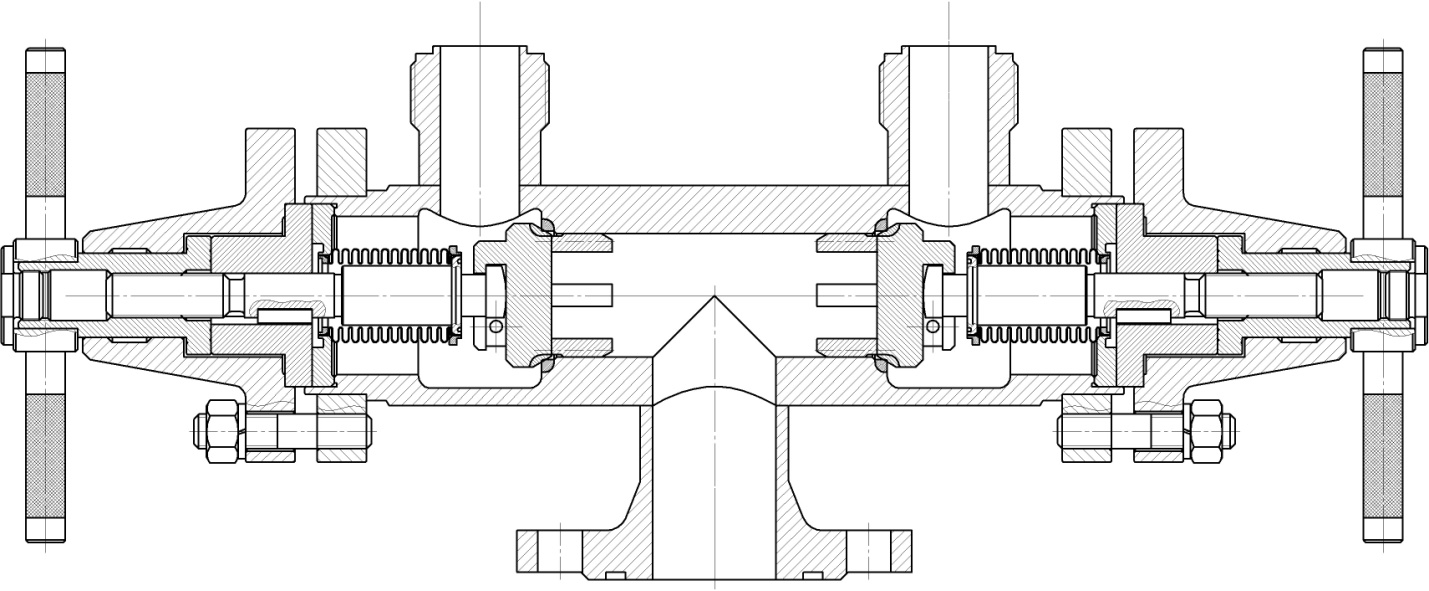 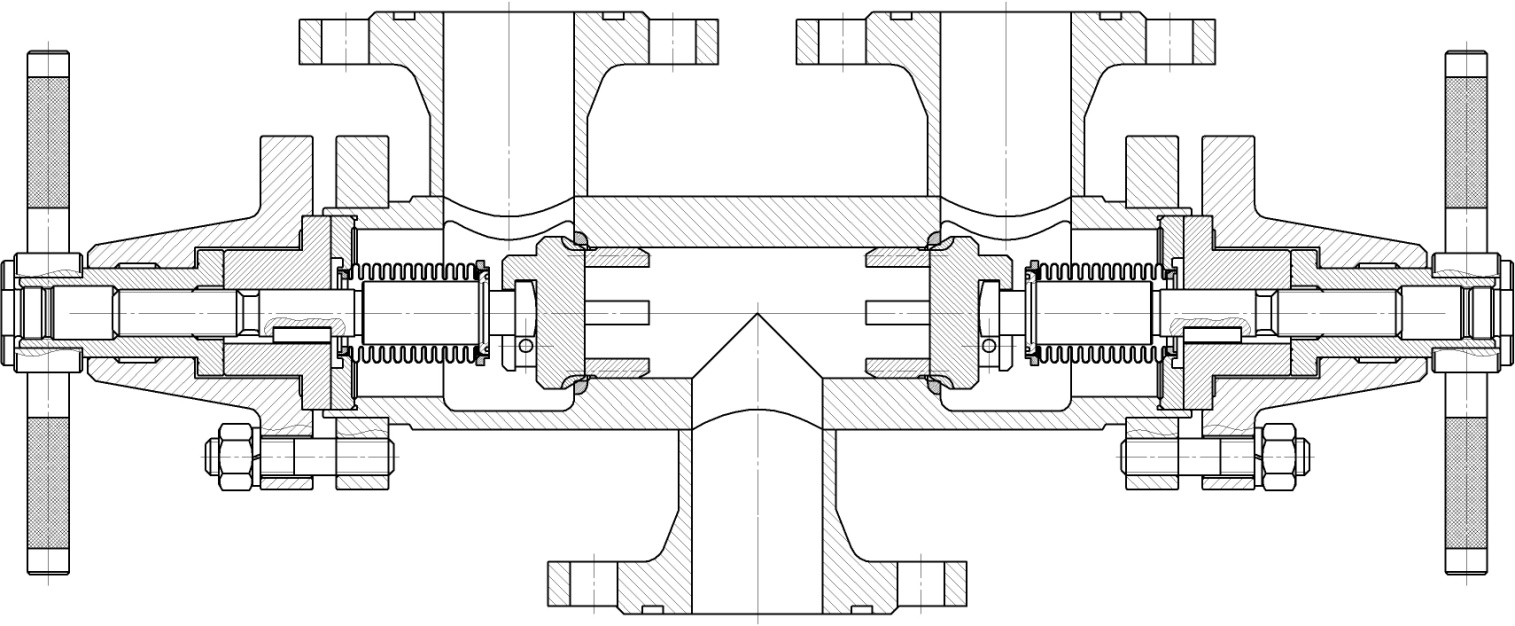 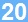 КЛАПАНЫ СИЛЬФОННЫЕ ЗАПОРНЫЕ С ТРЕМЯ ПАТРУБКАМИТУ 3742-006-57180370-2015Клапаны предназначены для установки в качестве запорных устройств на технологических линиях в атомной, военной, газовой, нефтяной, нефтехимической, химической и других отраслях промышленности.Давление				 Рр до 10,0 МПа (DN 3…50), до 6,3 МПа (DN 65…100),до 4,0 МПа (DN 125, 150, 175, 200), вакуум до 5х10-6 мм.рт.ст.Номинальный диаметр			 DN 3…200Рабочая среда                        		 Концентрированные растворы кислот, щелочей, другие агрессивные среды, аммиак, водород, воздух, дизельное топливо, доменный газ, коксовый газ, мазут, масло М-40, метан, обессоленная вода, пар, попутный нефтяной газ, пропан, теплофикационная вода, нефть, природный газ, эмульсия, метиловый спирт, топливный газ, турбинное масло, этиловый спирт, техническая вода, конденсат, азот, инертные газы, растворы дезактивации и промывки, масла, пар, питательная вода, вода промконтура, душевые стоки зоны контролируемого доступа, аргон, борный раствор, гидроксид калия, гидрохлорид натрия, хлор жидкий и газообразный, нефть, одорант, обессоленная вода, вода системы теплоснабжения,  пар деминерализованной воды, питательные среды, реагенты, светлые нефтепродукты – бензин, керосин, углеводородный газ, хладон R-134a, хладон 141В, гидразин-гидрат, природный газ, инертная газовая или жидкая среда, нефтепродукты, газообразная среда, коррозионная среда, жидкая коррозионная среда.Температура рабочей среды		 Тр до 350°С (металлическое уплотнение затвора), до 200°С (уплотнение затвора фторопласт), до 50°С (вакуумная резина)Присоединение к трубопроводу		 Под приварку, фланцевое соединение, штуцерно-торцевое (штуцер), штуцерно-торцевое (ниппель-гайка), муфтовоеМатериал корпуса			 Сталь 20, 12Х18Н10Т, 08Х18Н10Т, 10Х17Н13М2Т, 09Г2СКласс герметичности			 А, В по ГОСТ Р 54808Управление клапаном	 Ручное, дистанционное (через шарнирную муфту), от электропривода (общепромышленного, взрывозащищенного исполнения и для АЭС)Климатическое исполнение		 УХЛ, Т1, Т2, ХЛ по ГОСТ 15150Категория  сейсмостойкости		 II по НП-031-01 (для АЭС)Особенность конструкции                       	 Возможность изготовления входных и выходных патрубков разного диаметра на одном изделии; Возможность изготовления разных типов присоединения к трубопроводу входных и выходных патрубков на одном изделии;Исполнения с тремя патрубками позволяющие существенно снизить количество применяемых элементов и соединений трубопроводов.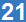 КЛАПАН СИЛЬФОННЫЙ ЗАПОРНЫЙУГЛОВОЙ С ТРЕМЯ ПАТРУБКАМИКСК 2001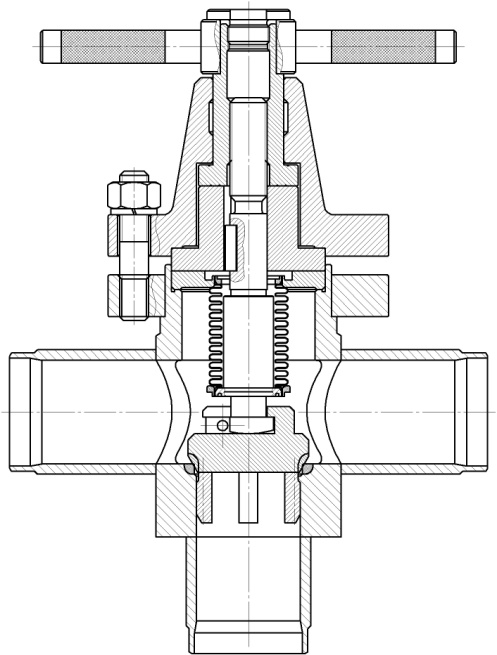 КЛАПАН СИЛЬФОННЫЙ ЗАПОРНЫЙСООСНЫЙ С ТРЕМЯ ПАТРУБКАМИКСК 2002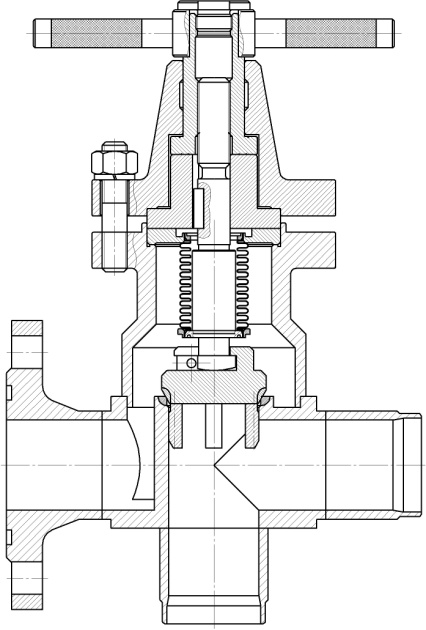 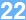 КЛАПАН СИЛЬФОННЫЙ ЗАПОРНЫЙКОМБИНИРОВАННЫЙ С ТРЕМЯ ПАТРУБКАМИКСК 2003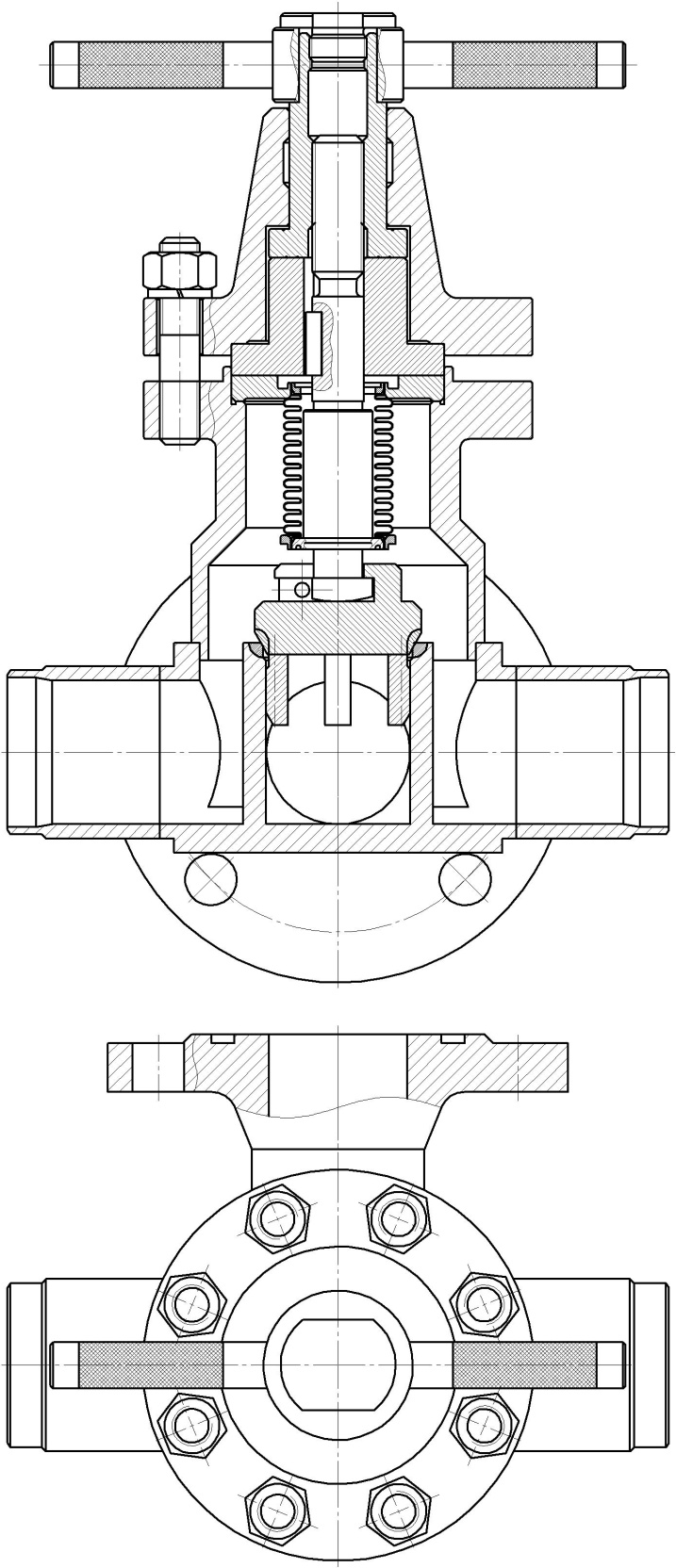 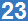 КЛАПАНЫ СИЛЬФОННЫЕ ЗАПОРНЫЕ ДЛЯ АЭСТУ 3742-010-57180370-2008Клапаны предназначены для установки в качестве запорных устройств на технологических линиях в атомной и тепловой энергетике.Давление				 Рр до 4,0 МПаНоминальный диаметр			 DN 10…150Рабочая среда                         		 Теплоноситель I контура, парогазовая смесь, пар, вода контура              многократной принудительной циркуляции, вода охлаждения контура системы управления защиты, кислоты, щелочи, газовые сдувки, воздух, азот, инертные газы, растворы дезактивации и промывки, масла, трапные воды, вода промконтура, дизельное топливо, этиленгликоль (в т.ч. водный раствор), пропиленгликоль (в т.ч. водный раствор), воздух, азот, пар, конденсат, питательная вода, техническая вода, природный газ, инертная газовая или жидкая среда, нефтепродукты, газообразная среда, коррозионная среда, жидкая коррозионная среда.Температура рабочей среды	 Тр до 250°СПрисоединение к трубопроводу		  Под приваркуМатериал корпуса			  Сталь 20, 08Х18Н10ТКласс герметичности	                                    В по ГОСТ Р 54808Управление клапаном			 Ручное, дистанционное (через шарнирную муфту), электроприводКлассификационное обозначение	                  2ВIIв, 2ВIIIв, 2ВIIIс, 3СIIIв, 3СIIIс по НП-068-05Климатическое исполнение		 УХЛ, Т1, Т2, ХЛ, Т, М по ГОСТ 15150Категория  сейсмостойкости		 I по НП-031-01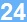 КЛАПАН СИЛЬФОННЫЙ  ЗАПОРНЫЙСО СМЕЩЕННЫМИ  ПАТРУБКАМИКЗА 0208  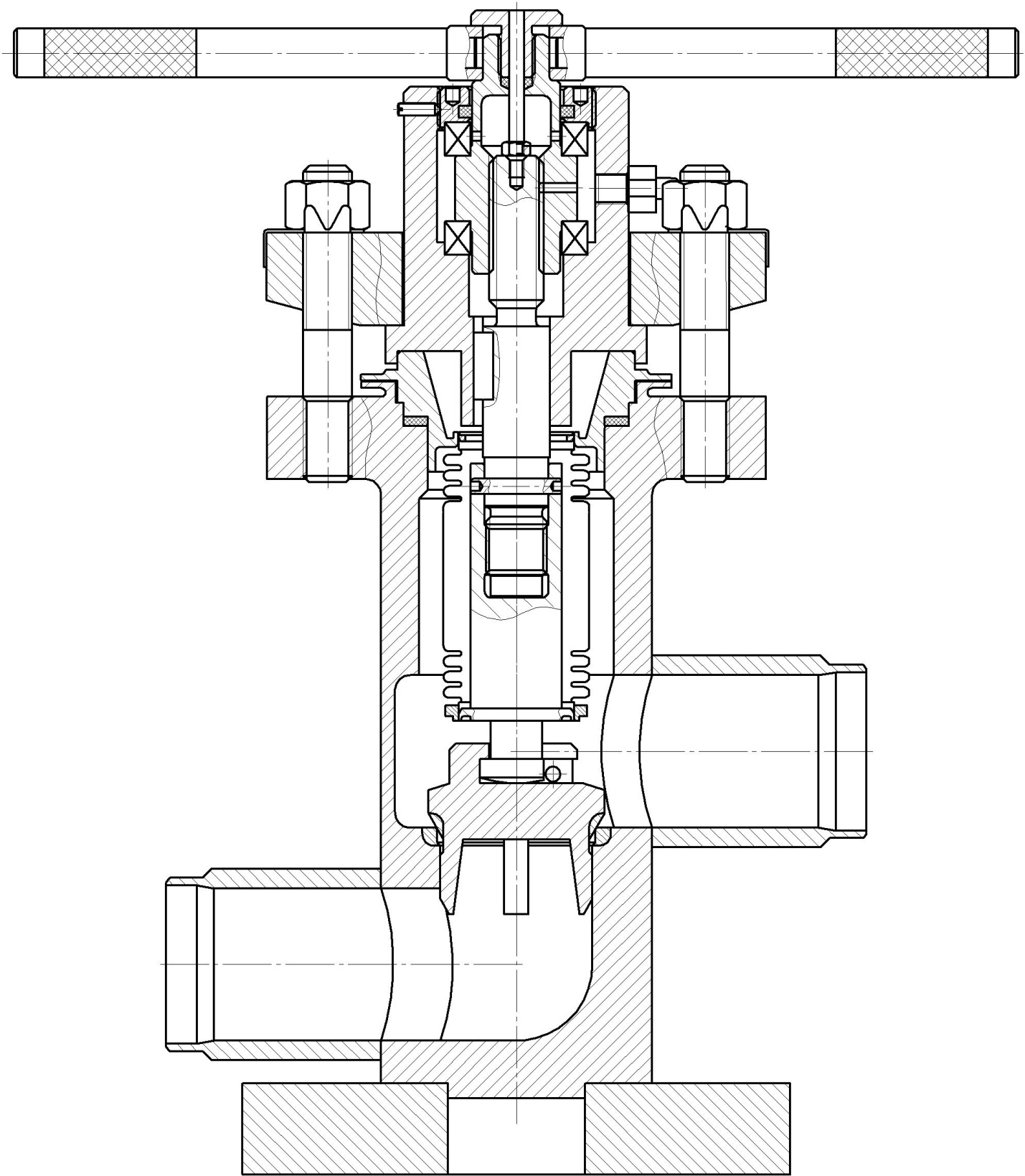 КЛАПАН СИЛЬФОННЫЙ  ЗАПОРНЫЙС СООСНЫМИ  ПАТРУБКАМИ КЗА 0210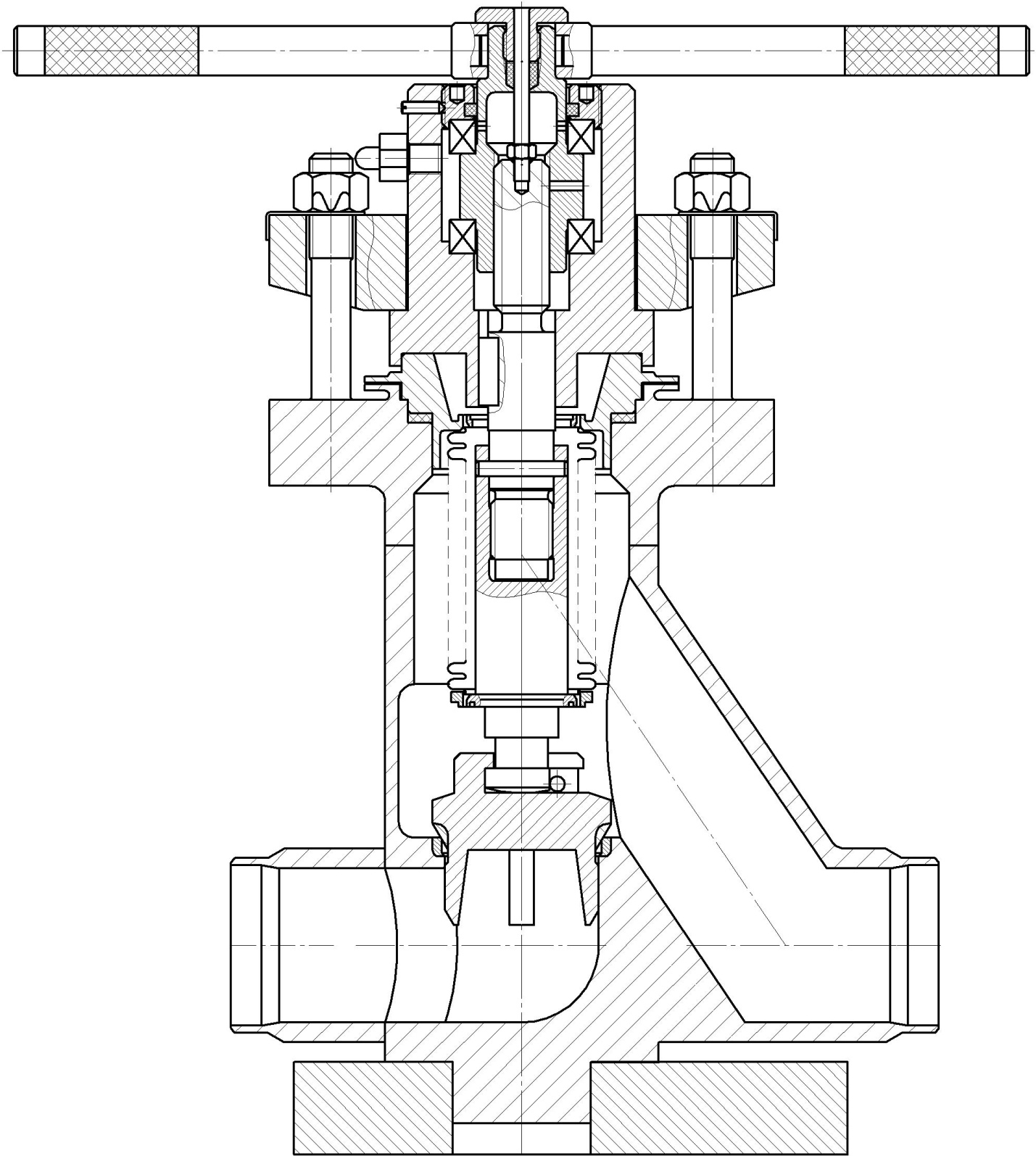 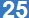 КЛАПАН СИЛЬФОННЫЙ  ЗАПОРНЫЙС УГЛОВЫМИ ПАТРУБКАМИКЗА 0202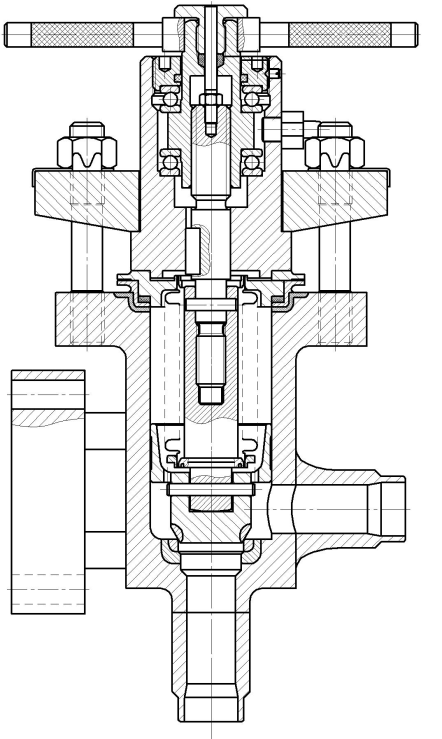 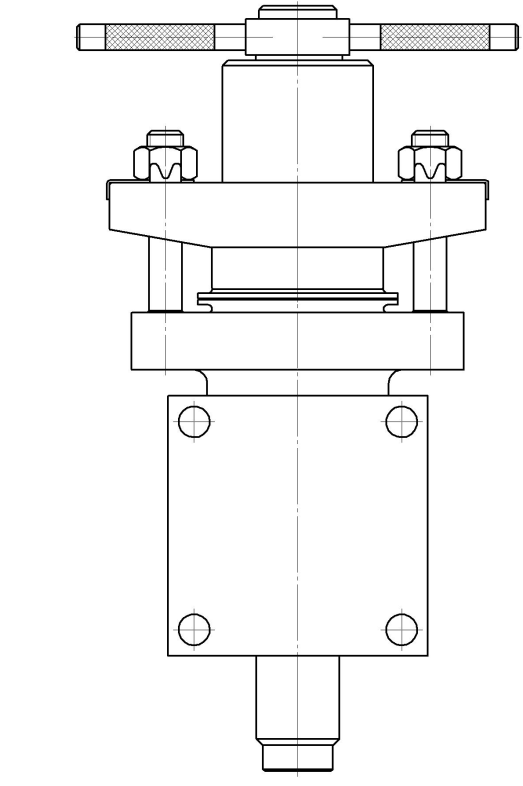 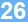 КЛАПАНЫ СИЛЬФОННЫЕ  ЗАПОРНЫЕ ДЛЯ АЭС ТУ 3742-011-57180370-2009Клапаны предназначены для установки в качестве запорных устройств на технологических линиях в атомной и тепловой энергетике.Давление					 Рр до 20,0 МПаНоминальный диаметр			  DN 10…100Рабочая среда                        	 Теплоноситель I контура, парогазовая смесь, пар, вода контура многократной принудительной циркуляции, вода охлаждения контура системы управления защиты, кислоты, щелочи, газовые сдувки, воздух, азот, инертные газы, растворы дезактивации и промывки, масла, трапные воды, пар, конденсат, питательная вода, техническая вода, природный газ, инертная газовая или жидкая среда, нефтепродукты, газообразная среда, коррозионная среда, жидкая коррозионная среда.Температура рабочей среды		 Тр до 350°СПрисоединение к трубопроводу		 Под приваркуМатериал корпуса				 Сталь 20, 08Х18Н10ТКласс герметичности			 В по ГОСТ Р 54808Управление клапаном	 Ручное, дистанционное (через шарнирную муфту), электроприводКлассификационное обозначение	 2ВIIа, 2ВIIIа, 3СIIIа по НП-068-05Климатическое исполнение		 УХЛ, Т1, Т2, ХЛ, Т, М  по ГОСТ 15150Категория  сейсмостойкости		 I по НП-031-01Особенность конструкции                       		 Наличие дублирующего сальникового уплотнение штока.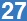 КЛАПАН  СИЛЬФОННЫЙ ЗАПОРНЫЙ СО СМЕЩЕННЫМИ ПАТРУБКАМИКЗА 0209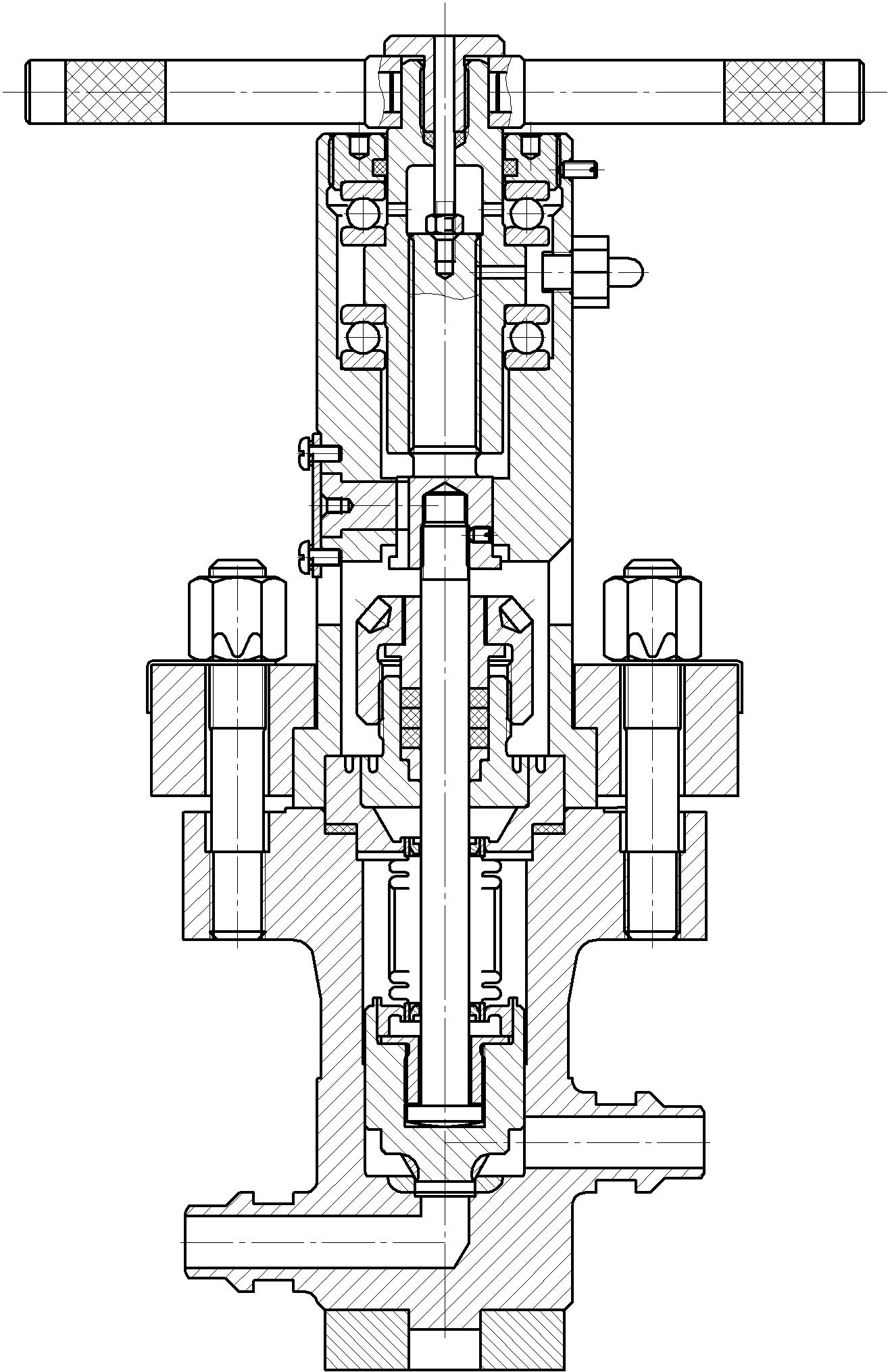 КЛАПАН  СИЛЬФОННЫЙ ЗАПОРНЫЙ С  СООСНЫМИ  ПАТРУБКАМИКЗА 0209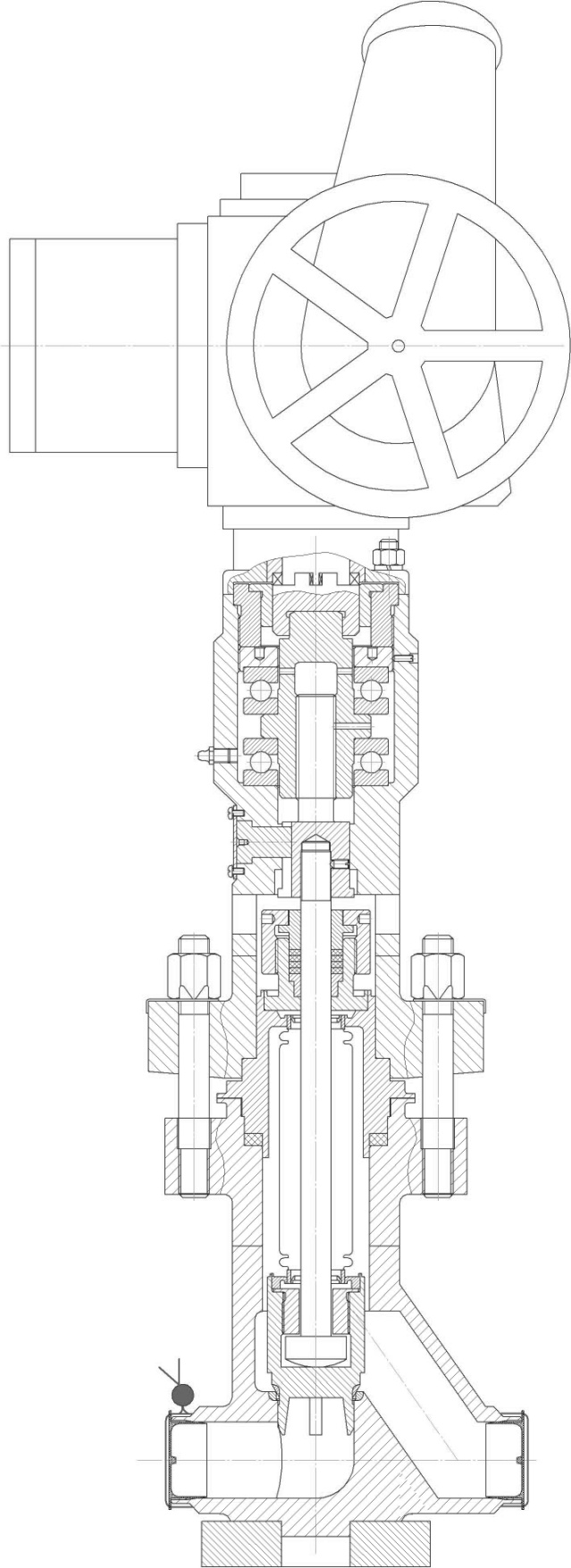 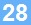 КЛАПАНЫ СИЛЬФОННЫЕ  ЗАПОРНЫЕТУ 3742-012-57180370-2010Клапаны предназначены для установки в качестве запорных устройств на технологических линиях в атомной, военной, газовой, нефтяной, нефтехимической, химической и других отраслях промышленности.Давление					 Рр до 25,0 МПа (Тр до 250°С)Номинальный диаметр		 DN 6…100Рабочая среда                        		 Концентрированные растворы кислот, щелочей, другие агрессивные среды, аммиак, водород, воздух, дизельное топливо, доменный газ, коксовый газ, мазут, масло М-40, метан, обессоленная вода, пар, попутный нефтяной газ, пропан, теплофикационная вода, нефть, природный газ, эмульсия, метиловый спирт, топливный газ, турбинное масло, этиловый спирт, техническая вода, конденсат, азот, инертные газы, растворы дезактивации и промывки, масла, пар, питательная вода, вода промконтура, душевые стоки зоны контролируемого доступа, аргон, борный раствор, гидроксид калия, гидрохлорид натрия, хлор жидкий и газообразный, нефть, одорант, обессоленная вода, вода системы теплоснабжения,  пар деминерализованной воды, питательные среды, реагенты, светлые нефтепродукты – бензин, керосин, углеводородный газ, хладон R-134a, хладон 141В, гидразин-гидрат, природный газ, инертная газовая или жидкая среда, нефтепродукты, газообразная среда, коррозионная среда, жидкая коррозионная среда.Температура рабочей среды		 Тр до 450°С (Рр до 15,0 МПа)Присоединение к трубопроводу		 Под приварку, фланцевое соединение, штуцерно-торцевое (штуцер), штуцерно-торцевое (ниппель-гайка)Материал корпуса				 Сталь 20, 08Х18Н10Т, 12Х18Н10Т, 10Х17Н13М3Т, 09Г2СКласс герметичности		 В по ГОСТ Р 54808Управление клапаном		 Ручное, дистанционное (через шарнирную муфту), от электропривода (общепромышленного, взрывозащищенного исполнения и для АЭС)Климатическое исполнение		 ХЛ, У, Т, ТВ, ТС, ТМ, М, ОМ по ГОСТ 15150Особенность конструкции                       		 Возможность изготовления входного и выходного патрубков разного диаметра на одном изделии; Возможность изготовления разных типов присоединения к трубопроводу входного и выходного патрубков на одном изделии;Наличие дублирующего сальникового уплотнения штока.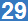 КЛАПАН  СИЛЬФОННЫЙ ЗАПОРНЫЙ СО СМЕЩЕННЫМИ ПАТРУБКАМИКЗО 0209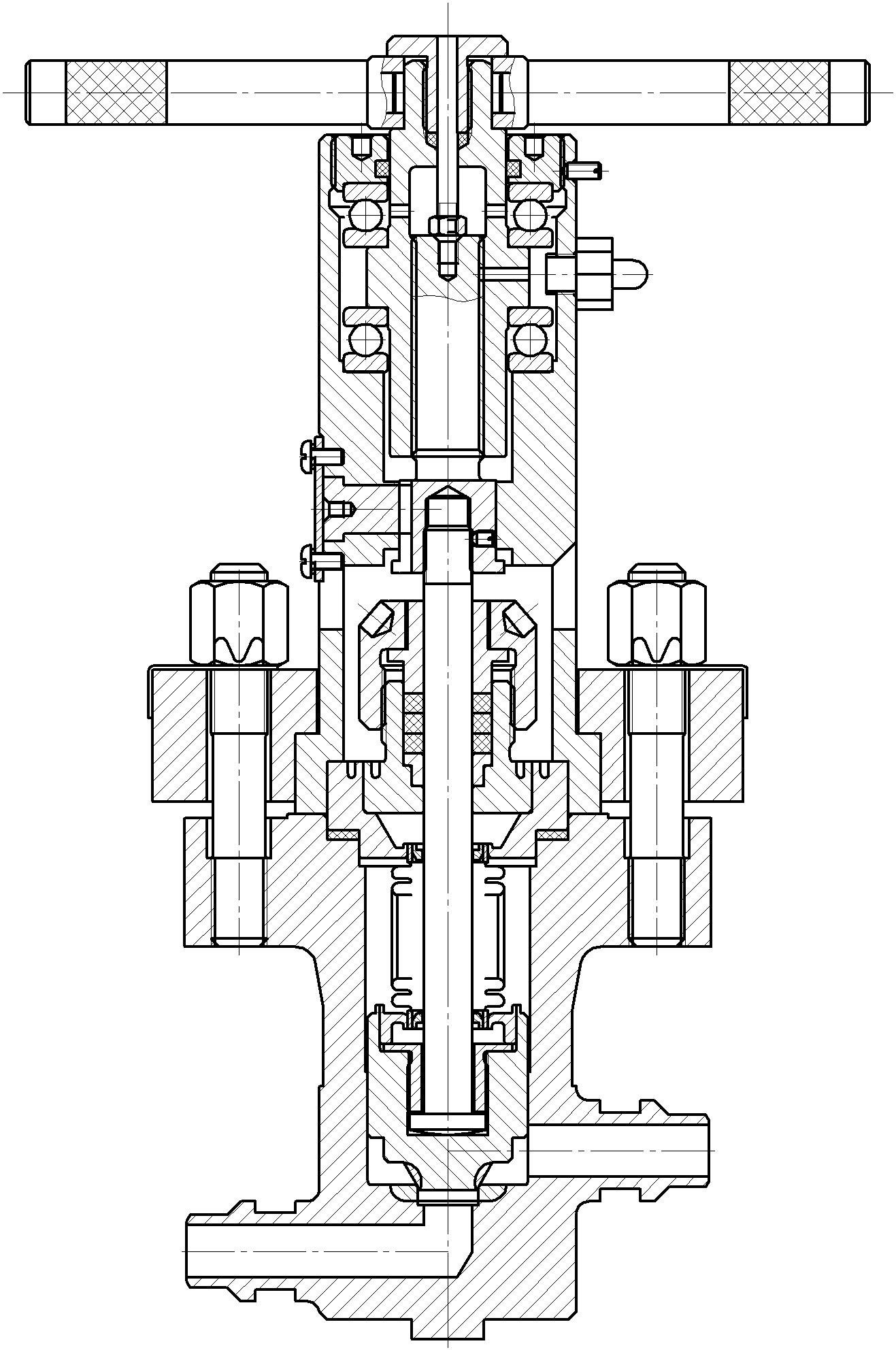 КЛАПАН  СИЛЬФОННЫЙ ЗАПОРНЫЙ С  СООСНЫМИ  ПАТРУБКАМИКЗО 0219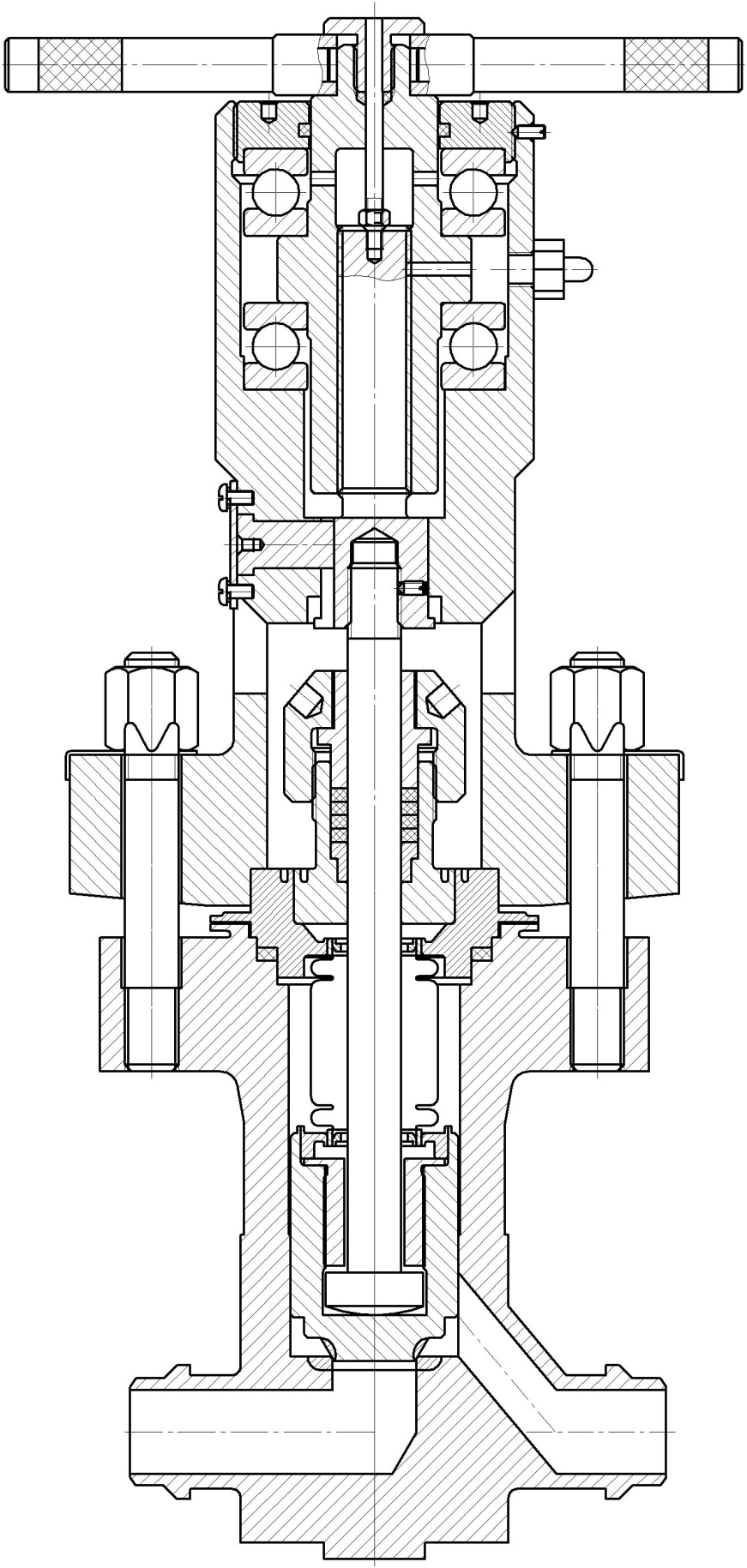 КЛАПАН  СИЛЬФОННЫЙ ЗАПОРНЫЙ С УГЛОВЫМИ ПАТРУБКАМИКЗО 0229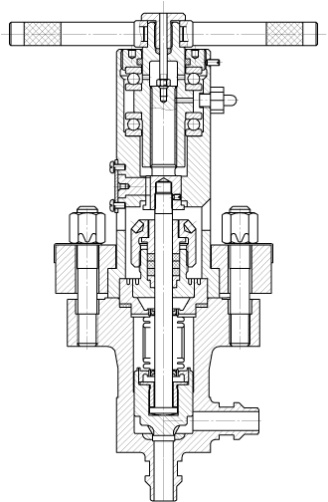 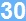 КЛАПАНЫ РАСПРЕДЕЛИТЕЛЬНЫЕ (ТРЕХХОДОВЫЕ)ТУ 3742-002-57180370-2004Клапаны предназначены для установки в качестве устройств переключающих направление потока среды или смешивающих разные потоки сред на технологических линиях военной, газовой, нефтяной, нефтехимической, химической и других отраслях промышленности.Давление				 Рр до 4,0 МПаНоминальный диаметр			 DN 10…50Рабочая среда                        		 Жидкий и газообразный аммиак (R717), хладоны (R12,R22,R502), вода, воздух, жидкие хладоносители (водный раствор CaCl2, этиленгликоль, метилен хлористый – хладон 30), газ, пар, бензин, дизельное топливоТемпература рабочей среды		 Тр до 200°СПрисоединение к трубопроводу	 Фланцевое соединение, штуцерно-торцевое (штуцер), штуцерно-торцевое (ниппель-гайка), комбинированноеМатериал корпуса			 Сталь 20, 12Х18Н10Т, 10Х17Н13М2Т, 09Г2СКласс герметичности			 А, В по ГОСТ Р 54808Управление клапаном	 РучноеКлиматическое исполнение		 УХЛ, ХЛ по ГОСТ 15150Особенность конструкции                       	 Возможность изготовления входных и выходных патрубков разного диаметра на одном изделии; Возможность изготовления разных типов присоединения к трубопроводу входных и выходных патрубков на одном изделии.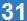 КЛАПАН РАСПРЕДЕЛИТЕЛЬНЫЙ(ТРЕХХОДОВОЙ)КТХ 0204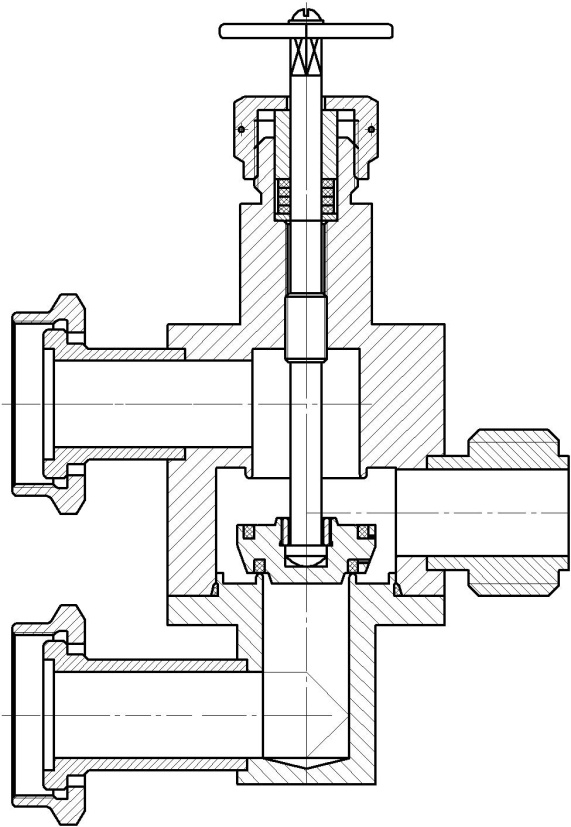 КЛАПАН РАСПРЕДЕЛИТЕЛЬНЫЙ(ТРЕХХОДОВОЙ)КТХ 0206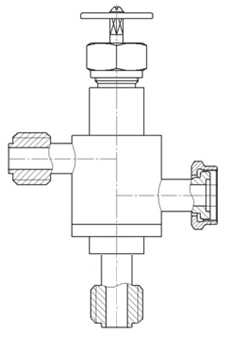 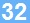 КЛАПАНЫ ПРЕДОХРАНИТЕЛЬНЫЕТУ 3742-001-57180370-2010Клапаны предназначены для установки в качестве устройств защищающих оборудование от превышения давления сверх допустимой нормы на технологических линиях военной, газовой, нефтяной, нефтехимической, химической и других отраслях промышленности.Давление				 Рн от 0,5 до 2,5 МПаДавление открытия – не более 1,15 Рн (давления настройки).Давление закрытия – не менее 0,8 Рн (давления настройки).Номинальный диаметр			 DN 10, 15, 20, 25, 32, 50Рабочая среда                        		 Жидкий и газообразный аммиак (R717), хладоны (R12,R22,R502), вода, воздух, жидкие хладоносители (водный раствор CaCl2, этиленгликоль, метилен хлористый – хладон 30), газ, пар, бензин, дизельное топливоТемпература рабочей среды		 Тр до 200°СПрисоединение к трубопроводу	 Фланцевое соединение, штуцерно-торцевое (штуцер), штуцерно-торцевое (ниппель-гайка), комбинированноеМатериал корпуса			 Сталь 20, 12Х18Н10Т, 10Х17Н13М2Т, 09Г2СКласс герметичности			 А, В по ГОСТ Р 54808Управление клапаном	 Автоматическое, автоматическое с ручным подрывомКлиматическое исполнение		 УХЛ, ХЛ по ГОСТ 15150Особенность конструкции                       	 Возможность изготовления разных типов присоединения к трубопроводу входного и выходного патрубков на одном изделии.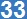 КЛАПАН ПРЕДОХРАНИТЕЛЬНЫЙПКП 0204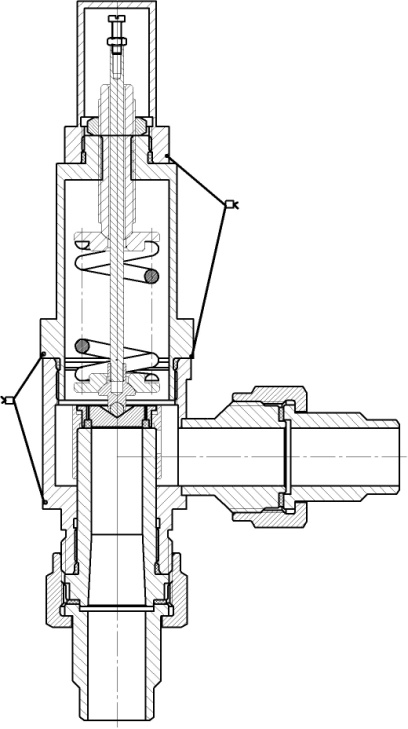 КЛАПАН ПРЕДОХРАНИТЕЛЬНЫЙПКП 0206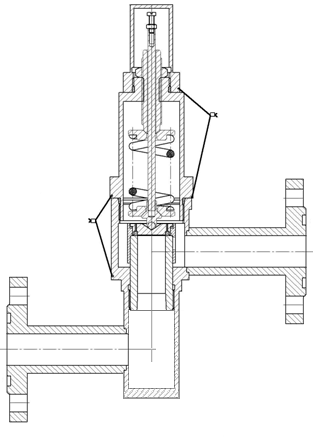 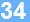 КЛАПАНЫ  ОБРАТНЫЕТУ 3742-014-57180370-2017Клапаны предназначены для установки в качестве устройств предотвращающих изменение направления движения потока среды на технологических линиях в атомной, военной, газовой, нефтяной, нефтехимической, химической и других отраслях промышленности.Давление				Рр до 25,0 МПаНоминальный диаметр			 DN 6…100Рабочая среда                        	 Концентрированные растворы кислот, щелочей, другие агрессивные среды, аммиак, водород, воздух, дизельное топливо, доменный газ, коксовый газ, мазут, масло М-40, метан, обессоленная вода, пар, попутный нефтяной газ, пропан, теплофикационная вода, нефть, природный газ, эмульсия, метиловый спирт, топливный газ, турбинное масло, этиловый спирт, техническая вода, конденсат, азот, инертные газы, растворы дезактивации и промывки, масла, пар, питательная вода, вода промконтура, душевые стоки зоны контролируемого доступа, аргон, борный раствор, гидроксид калия, гидрохлорид натрия, хлор жидкий и газообразный, нефть, одорант, обессоленная вода, вода системы теплоснабжения,  пар деминерализованной воды, питательные среды, реагенты, светлые нефтепродукты – бензин, керосин, углеводородный газ, хладон R-134a, хладон 141В, гидразин-гидрат, природный газ, инертная газовая или жидкая среда, нефтепродукты, газообразная среда, коррозионная среда, жидкая коррозионная среда.Температура рабочей среды		 Тр до 450°С (металлическое уплотнение затвора), до 200°С (уплотнение затвора фторопласт)Присоединение к трубопроводу		 Под приварку, фланцевое соединение, штуцерно-торцевое (штуцер), штуцерно-торцевое (ниппель-гайка), муфтовоеМатериал корпуса			 Сталь 20, 12Х18Н10Т, 08Х18Н10Т, 10Х17Н13М2Т, 09Г2СКласс герметичности			 В, С, D по ГОСТ Р 54808Управление клапаном	 АвтоматическоеКлиматическое исполнение		 УХЛ, Т1, Т2, ХЛ по ГОСТ 15150Особенность конструкции                       	 Возможность изготовления входного и выходного патрубков разного диаметра на одном изделии; Возможность изготовления разных типов присоединения к трубопроводу входного и выходного патрубков на одном изделии;Возможность комплектации перепускным клапаном для сравнивания давления или слива среды после клапана.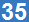 КЛАПАН  ОБРАТНЫЙОПК 0021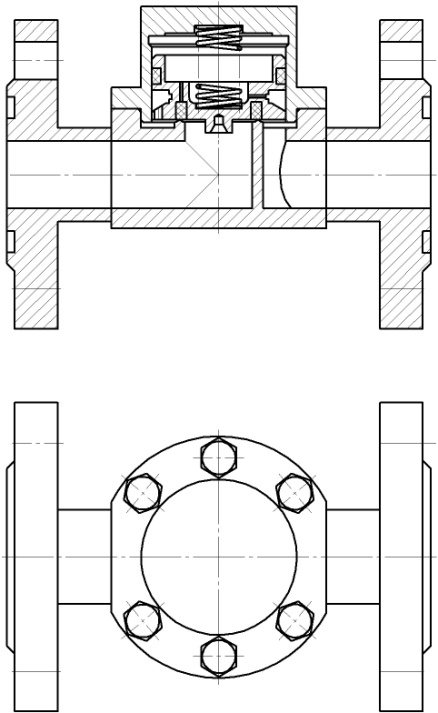 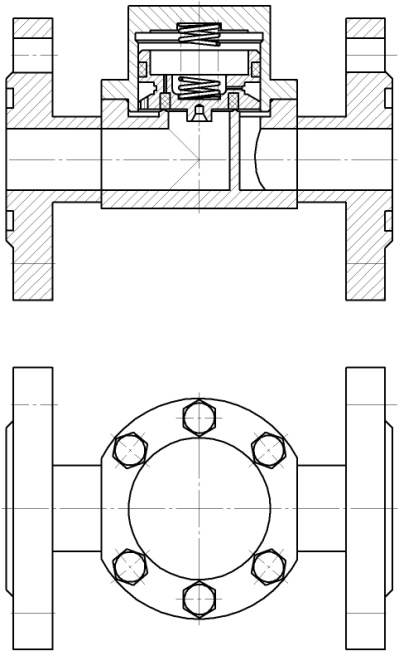 КЛАПАН  ОБРАТНЫЙОПК 0022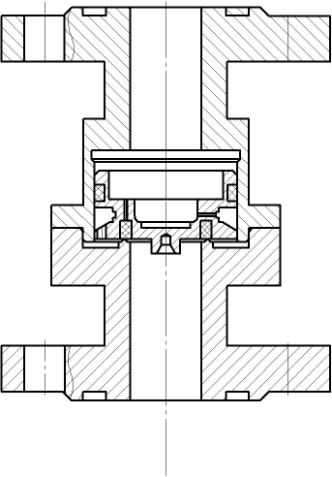 КЛАПАН  ОБРАТНЫЙОПК 0023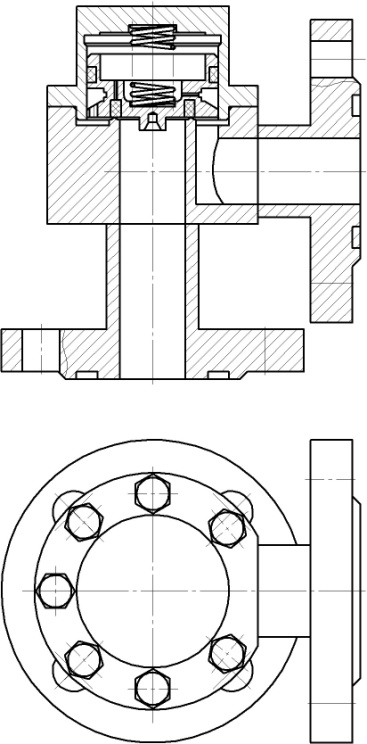 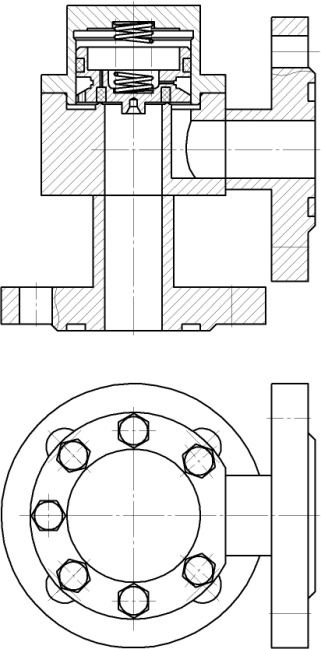 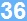 КЛАПАНЫ СИЛЬФОННЫЕ РЕГУЛИРУЮЩИЕ374212-001-18544887-08 ТУКлапаны предназначены для установки в качестве устройств регулирующих поток рабочей среды на технологических линиях в атомной и тепловой энергетике.Давление				 Рр до 1,0 МПаНоминальный диаметр			 DN 25Рабочая среда                         		 ВодаТемпература рабочей среды	 Тр до 55°СПрисоединение к трубопроводу		  Под приварку, фланцевоеМатериал корпуса			  08Х18Н10ТХарактеристика	                             		 ЛинейнаяУправление клапаном			 Ручное с ограничительным устройством на закрытие клапанаКлассификационное обозначение	                  2ВIIIс, 3СIIIс по НП-068-05Климатическое исполнение		 У3 по ГОСТ 15150Категория  сейсмостойкости		 I по НП-031-01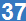 КЛАПАН СИЛЬФОННЫЙ РЕГУЛИРУЮЩИЙДРОССЕЛЬНЫЙ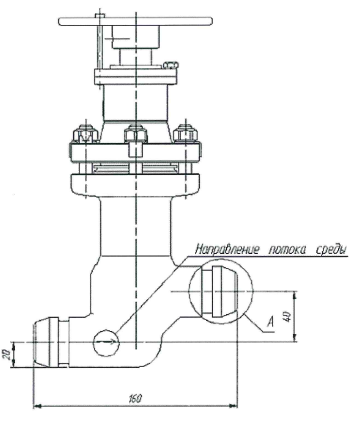 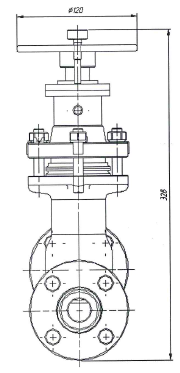 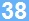 КЛАПАНЫ ЭЛЕКТРОМАГНИТНЫЕ ПОРШНЕВЫЕТМ 0206.00.000 ТУКлапаны запорные (отсечные) поршневые с электромагнитным приводом  прямого действия, пилотного типа и с принудительным подъемом основного поршня, условными проходами DN 3…100 на расчетное давление Pр до 10,0 МПа предназначены для использования в составе технологических систем в качестве запорных (отсечных) устройств с дистанционным электрическим управлением на трубопроводах жидких и газообразных сред, в том числе системах АЭС 4-го класса безопасности по НП-001-15.Клапаны изготавливаются в исполнениях:- прямого действия – открытие или закрытие основного затвора происходит за счет энергии электромагнитного привода;- пилотного типа – электромагнитный привод открывает или закрывает затвор перепускного канала, открытие или закрытие основного затвора происходит за счет сброса (перепада давления) рабочей среды;- с принудительным подъемом поршня – электромагнитный привод открывает или закрывает затвор перепускного канала, открытие или закрытие основного затвора происходит за счет сброса (перепада давления) рабочей среды, при отсутствии перепада или отсутствии давления рабочей среды открытие или закрытие основного затвора происходит за счет энергии электромагнита.Клапаны используются в системах с рабочими средами:- для исполнений из стали 20 и 09Г2С – жидкий и газообразный аммиак, воздух, азот, углекислый газ, инертные газы, газообразные углеводороды, светлые нефтепродукты, масла, спирты;- для исполнений из 12Х18Н10Т и 10Х17Н13М3Т – вода, пар, конденсат, жидкий и газообразный аммиак, воздух, азот, углекислый газ, инертные газы, газообразные углеводороды, светлые нефтепродукты, масла, спирты, хладоны, жидкие хладоносители, пищевые среды.Содержание в рабочих средах твердых частиц – размером не более 63 мкм, для клапанов прямого действия не более 100 мкм.Использование в системах с другими рабочими средами согласовывается с Заказчиком.Температура рабочей среды:- для исполнений из 09Г2С, 12Х18Н10Т, 10Х17Н13М3Т от - 50 до + 180˚С;- для исполнений из стали 20 от - 40 до + 180˚С.Расчетное давление:- для клапанов прямого действия DN 3…10 – 0…10,0 МПа (0…100 кгс/см²);- для клапанов прямого действия DN 15…25 – 0…1,0 МПа (0…10 кгс/см²);- для клапанов с принудительным подъемом поршня – 0…6,3 МПа (0…63 кгс/см²);- для клапанов пилотного типа 0,2…10,0 МПа.- для клапанов всех типов с импульсным приводом – до 6,3 МПа, но не более указанных выше.Перепад давления на затворе, необходимый для срабатывания клапана:- для клапанов прямого действия и с принудительным подъемом поршня – не устанавливается;- для клапанов пилотного типа – не менее 0,2 МПа (2 кгс/см²).Допустимый перепад давления на затворе равен расчетному давлению клапана.Направление потока рабочей среды – одностороннее, на золотник.Время открытия, закрытия клапана:- для клапанов прямого действия и пилотного типа – не более 1 секунды;- для клапанов с принудительным подъемом поршня – не более 3 секунд.Клапаны изготавливаются диаметрами условного прохода:- клапаны пилотного типа и с принудительным подъемом поршня – 15, 20, 25, 32, 40, 50, 65, 80, 100;- клапаны прямого действия – 3, 6, 10, 15, 20, 25.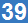 Клапаны выпускаются в вариантах с ручным дублером и без него.Ручными дублерами оснащаются клапаны диаметром условного прохода 15…100:- клапаны с нормально закрытыми приводами – в виде штока принудительного подъема основного затвора или в виде дублирующего перепускного канала;- клапаны с импульсными приводами – в виде штока принудительного подъема основного затвора или в виде дублирующего перепускного канала;- клапаны с нормально открытыми приводами – в виде дублирующего перепускного канала.Присоединение к трубопроводу: фланцевое, штуцерно-торцевое (штуцер), штуцерно-торцевое (ниппель-гайка), муфтовое.КЛАПАНЫ ЭЛЕКТРОМАГНИТНЫЕ ПОРШНЕВЫЕ  ЭПК-01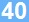 КЛАПАНЫ ЭЛЕКТРОМАГНИТНЫЕ ПОРШНЕВЫЕ  ЭПК-01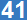 НОВЫЕ ВИДЫ ПРОДУКЦИИ НАХОДЯЩИЕСЯ В РАЗРАБОТКЕ:- Клапаны сбросовые ДКС DN 50…150 с дистанционным управляющим (пилотным) ручным клапаном DN 6…15, Рр до 25,0 МПа, Тр до 450˚С, ТУ 3742-013-57180370-2017;- Фильтры механические МФО сетчатые, DN 10…150, Рр до 25,0 МПа, Тр до 450˚С , ТУ 3742-015-57180370-2017;- Клапаны сальниковые с тремя патрубками, позволяющие существенно снижать количество применяемых элементов и соединений трубопроводов, DN 10…150, Рр до 20,0 МПа, Тр до 450˚С, ТУ 3742-007-57180370-2017;- Увеличение типоразмерного ряда серийно изготавливаемых клапанов сальниковых до DN 300, ТУ 3742-008-57180370-2014.ВОЗМОЖНОСТИ  КОМПЛЕКТАЦИИООО «ПФ «Ока» совместно с АО «ЗЭО «Энергопоток» имеет успешный опыт комплектных поставок ТПА для нужд новостроящихся энергетических объектов. В период с 2016 по 2017 г.г. усилиями обоих предприятий на основе единой корпоративной системы качества и изготовления осуществлено более 50 комплексных поставок оборудования. Нареканий со стороны заказчиков по срокам и качеству не имеется.Номенклатура производства АО «ЗЭО «Энергопоток»:- Задвижки клиновые РN до 2,5 МПа, DN 100…800, ТУ 3741-001-80841593-2007;- Клапаны герметические РN 0,005 МПа, DN 200…1400 мм, ТУ 3742-003-80841593-2007;- Задвижки PN 2,5…24,5 МПа, DN 65…300 мм, ТУ 3741-102-80841593-2012;- Затворы обратные PN 2,5…24,5 МПа, DN 50…300 мм, ТУ 3742-104-80841593-2012;- Клапаны обратные PN 2,5…20 МПа, DN 10…50 мм, ТУ 3742-105-80841593-2012.www.zavodenergopotok.ru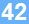 ПРОДУКЦИЯ, ПРОИЗВОДИМАЯПО ТЕХНИЧЕСКОМУ ЗАДАНИЮ ЗАКАЗЧИКА:Предприятие «Ока» имеет богатый опыт проектирования и производства трубопроводной арматуры и технологического оборудования по техническому заданию и чертежам Заказчика, включая разработку и согласования производственно-технологической документации с подведомостными в отрасли организациями. 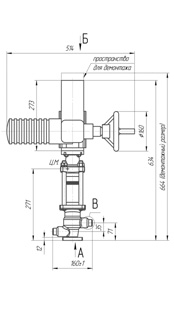 КЛАПАНЫ СИЛЬФОННЫЕ РЕГУЛИРУЮЩИЕТУ 3742-330-34390194-2012Клапаны сильфонные регулирующие PN  16 (1,6 МПа), DN 20.Клапаны предназначены для установки в качестве регулирующих устройств в газовых системах реакторного отделения Белоярской АЭС энергоблока типа БН-800. Класс безопасности и назначения по ОПБ-88/97 НП-001-97 – 4Н.Вид климатического исполнения клапанов УХЛ, категория размещения 4, тип атмосферы II по ГОСТ 15150.Разработчик – АО «НПФ «ЦКБА»Заказчик – Белоярская АЭС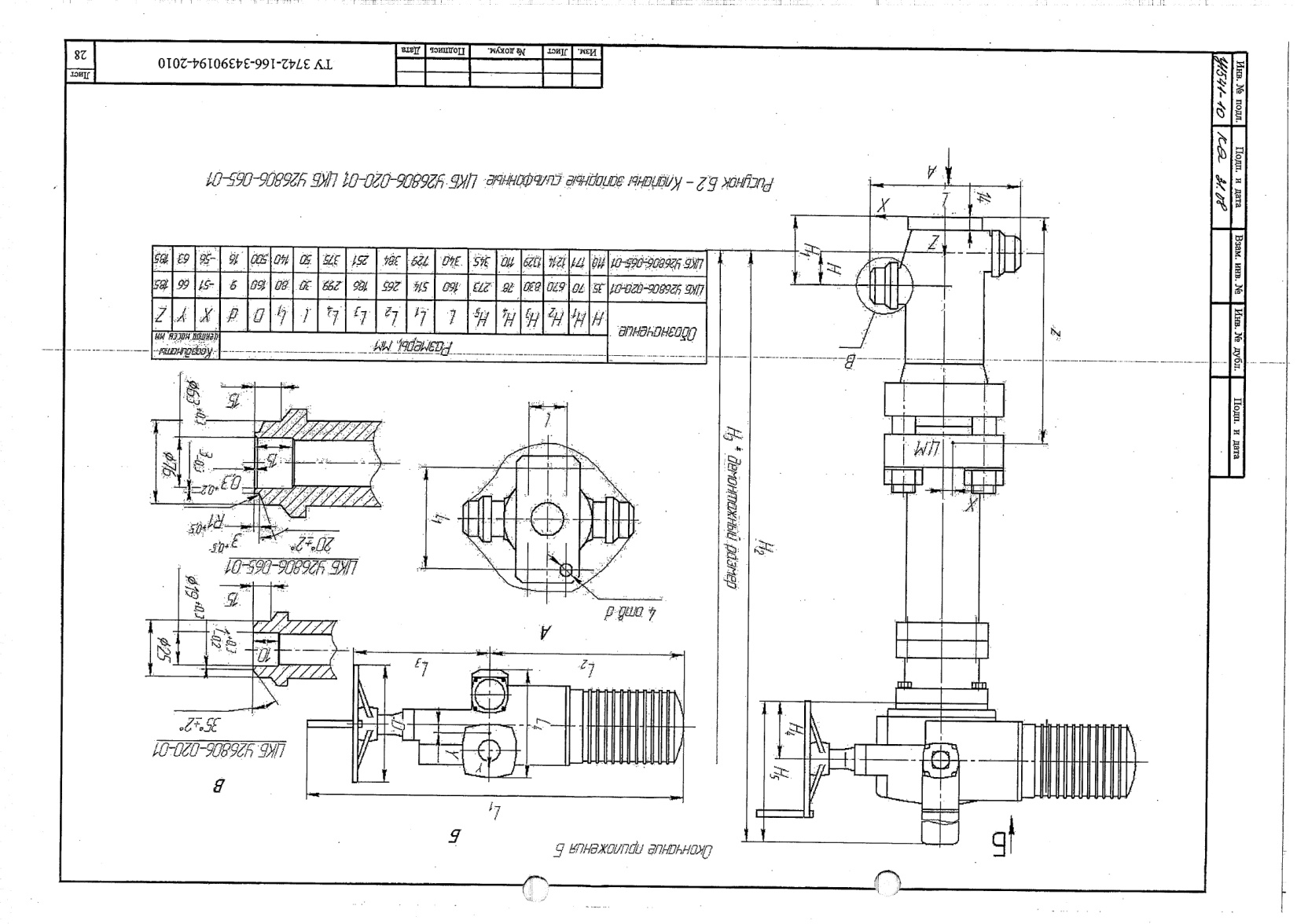 КЛАПАНЫ ЗАПОРНЫЕ СИЛЬФОННЫЕТУ 3742-166-34390194-2010Клапаны запорные PN  150 (15 МПа), DN 10,15, 20, 65.Клапаны предназначены для установки в качестве запорных в газовых системах реакторного отделения Белоярской АЭС энергоблока типа БН-800. Вид климатического исполнения клапанов УХЛ, категория размещения 4, тип атмосферы II по ГОСТ 15150.Разработчик – АО «НПФ «ЦКБА»Заказчик – Белоярская АЭСТРАПЫ  СПЕЦКАНАЛИЗАЦИИТУ 3742-133-34390194-2006КЛАПАНЫ ПЕРЕПУСКНЫЕ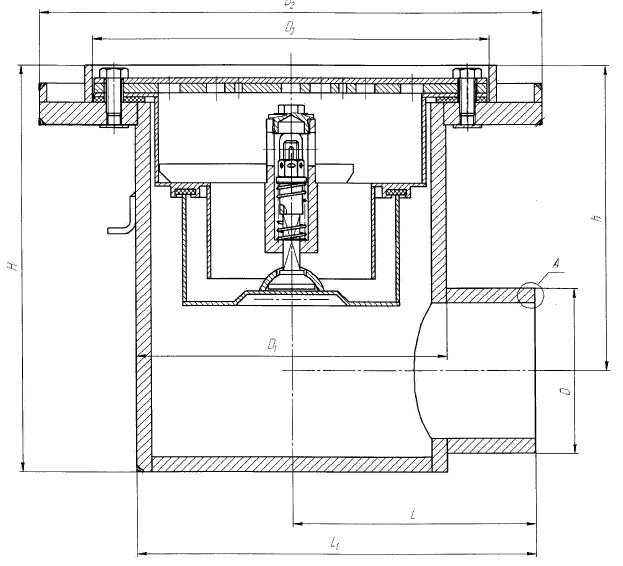 ТУ 3742-136-34390194-2007Трапы  PN  1,0 (0,1 МПа),  DN 50, 80, 100, 150.Трап предназначен для приема воды и растворов, попадающих на пол помещений в результате неорганизованных протечек при неплотностях радиоактивного контура АЭС и предотвращения сообщения по воздуху помещений, соединенных между собой с помощью трубопроводов спецканализации. Вид климатического исполнения клапанов УХЛ, ТВ категория размещения 3, 4, тип атмосферы IV по ГОСТ 15150.Разработчик – АО «НПФ «ЦКБА»Заказчик – Белорусская АЭС, АЭС «Руппур».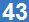 КЛАПАНЫ ПРЕДОХРАНИТЕЛЬНЫЕ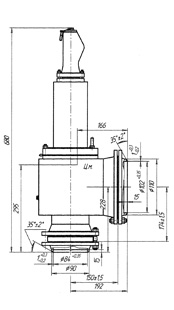 ЦКБ Р53085-015М ТУКлапаны предохранительные PN 16,32 (1,6 МПа), 2,0 (0,196 МПа), 250 (24,5 МПа), 20 (1,96 МПа), DN 15, 50, 150.Клапаны предназначены для установки в системах 2, 3 классов ПНАЭ Г-01-011-97, НП-001-97 проекта АЭС «Бушер» для защиты оборудования и трубопроводов от превышения давления сверх допустимого.Вид климатического исполнения клапанов Т, категория размещения 3 по ГОСТ 15150, атмосфера приморско-промышленная IV типа.Разработчик – АО «НПФ «ЦКБА»Заказчик – Белоярская АЭС, Нововоронежская АЭС, АЭС «Бушер»  и т.д.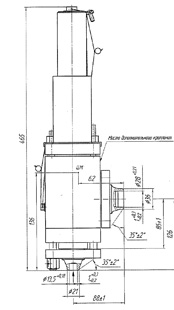 КЛАПАНЫ ПРЕДОХРАНИТЕЛЬНЫЕТУ 3742-334-34390194-2012Клапаны предохранительные PN (вход/выход)  16,32/6,12 (1,6/0,6 МПа), 2,0/2,0 (0,2/0,2 МПа), 250/25 (25/2,5 МПа), 20/6 (2,0/0,6 МПа), 16/16 (1,6/1,6 МПа), DN 15, 50, 150. Клапаны предназначены для установки в системах 2, 3 классов безопасности по НП-001-97 в качестве предохранительных устройств для защиты оборудования и трубопроводов от превышения давления сверх допустимых пределов.Вид климатического исполнения клапанов УХЛ, категория размещения 4, тип атмосферы II по ГОСТ 15150.Разработчик – АО «НПФ «ЦКБА»Заказчик – Белоярская АЭС, Нововоронежская АЭС, АЭС «Бушер», АЭС «Куданкулам»  и т.д.КЛАПАНЫ ПРЕДОХРАНИТЕЛЬНЫЕТУ 3742-315-34390194-2012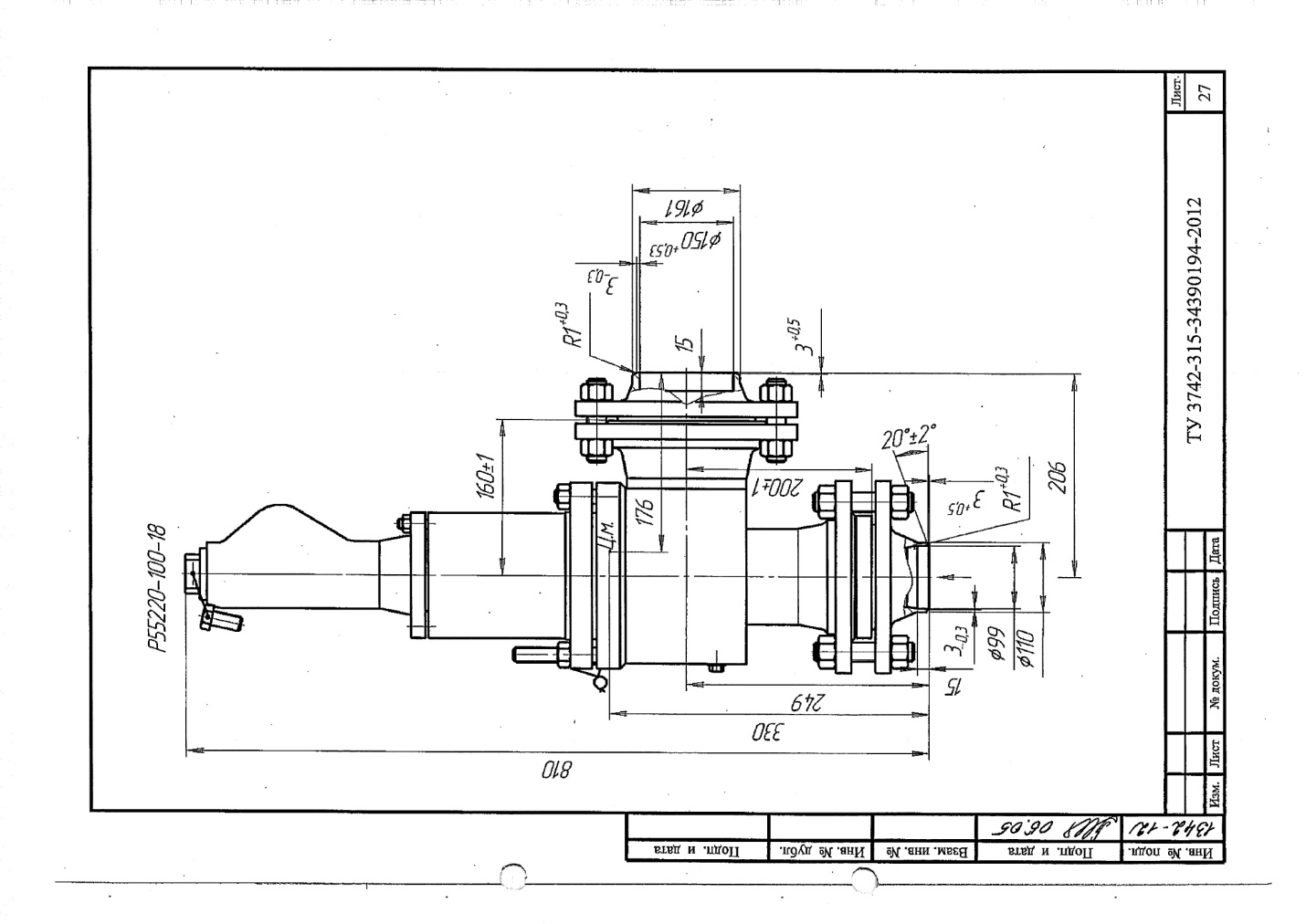 Клапаны предохранительные PN  16/6 (1,6/0,6 МПа), 40/16 (4,0/1,6 МПа), 250/25 (25/2,5 МПа), 2,0 (0,2 МПа), DN (вход/выход) 50/80, 80/100, 100/150, 200/300, 25/40, 15/25, 50/50, 15/32.Клапаны предназначены для установки в системах 4 класса безопасности по НП-001-97 в качестве предохранительных устройств для защиты оборудования и трубопроводов от превышения давления сверх допустимых пределов. Вид климатического исполнения клапанов УХЛ, категория размещения 4, тип атмосферы II по ГОСТ 15150.Разработчик – АО «НПФ «ЦКБА»Заказчик – Белоярская АЭС, Нововоронежская АЭС, АЭС «Бушер»  и т.д.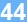 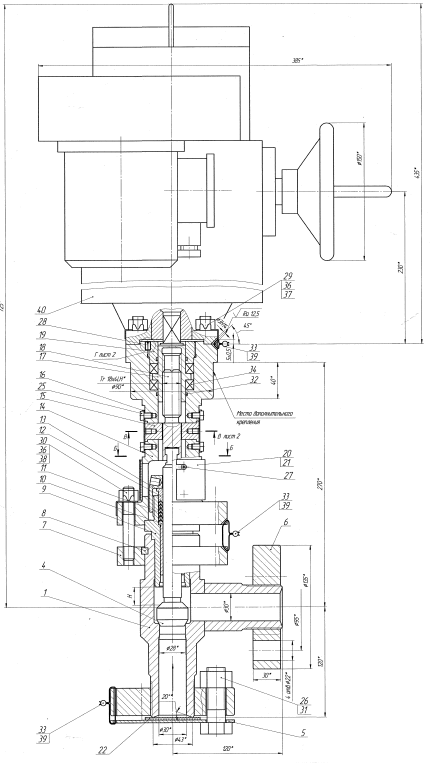 КЛАПАН  ЗАПОРНЫЙ С ЭЛЕКТРОПРИВОДОМ  DN  32374212-001-18544887-08 ТУКлапан запорный PN  80 (8,0 МПа), DN 32.Клапаны предназначены для установки в качестве запорных устройств в магистрали системы агрегата 8К0215. Вид климатического исполнения – УХЛ1, тип атмосферы II по ГОСТ 15150.Разработчик – АО «НПФ «ЦКБА»Заказчик – ВМФ РФ.АРМАТУРА СУДОВАЯ ТРУБОПРОВОДНАЯРЕГУЛЯТОРЫ ДАВЛЕНИЯ «ДО СЕБЯ»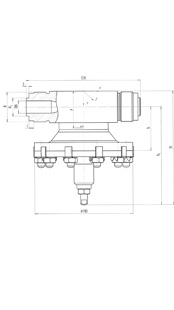 ТУ 3712-346-34390194-2013Регуляторы давления «до себя» (перепускные клапаны) PN 1 (0,098 МПа), DN 10, 15, 20.Регуляторы давления предназначены для установки в судовые системы для периодического понижения давления «до себя», не превышающего максимального рабочего давления.Присоединения регуляторов к трубопроводу – штуцерно-торцевое по ГОСТ 5890. Присоединительные размеры штуцеров – по ГОСТ 2822.Разработчик – АО «НПФ «ЦКБА»Заказчик – ВМФ РФ.УСТРОЙСТВО ЛОКАЛИЗАЦИИ РАСПЛАВАКЛАПАН ПОДАЧИ ВОДЫ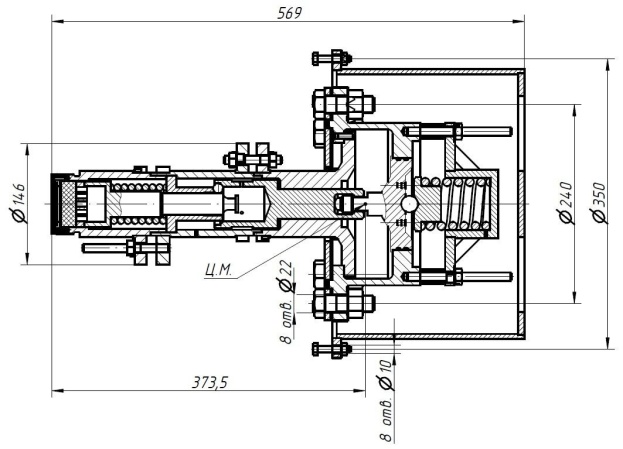 ТУ 3742-375-34390194-2014Клапан подачи воды PN 9,7 (0,095 МПа), DN 150.Клапаны подачи воды предназначены для обеспечения надежной локализации кориума в корпусе УЛР и являются средством управления ЗПА.Вид климатического исполнения – УХЛ, категория размещения 4, тип атмосферы II по ГОСТ 15150.Материал корпуса - сталь 12X18H9T.Масса-48 кгИзготовление и поставка - по Р55212-080 ТУРазработчик – АО «НПФ «ЦКБА»Заказчик – НВАЭС-2.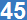 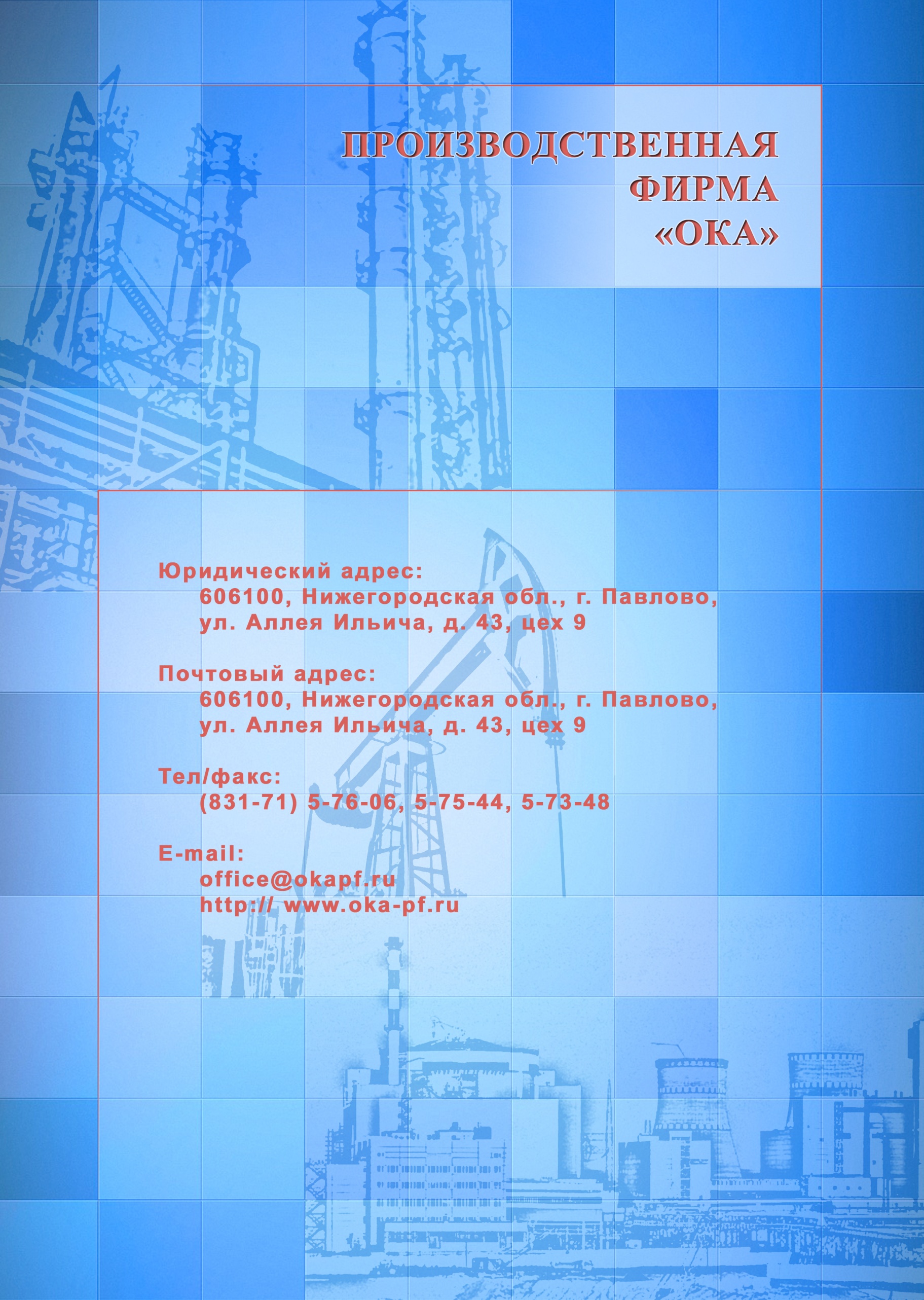 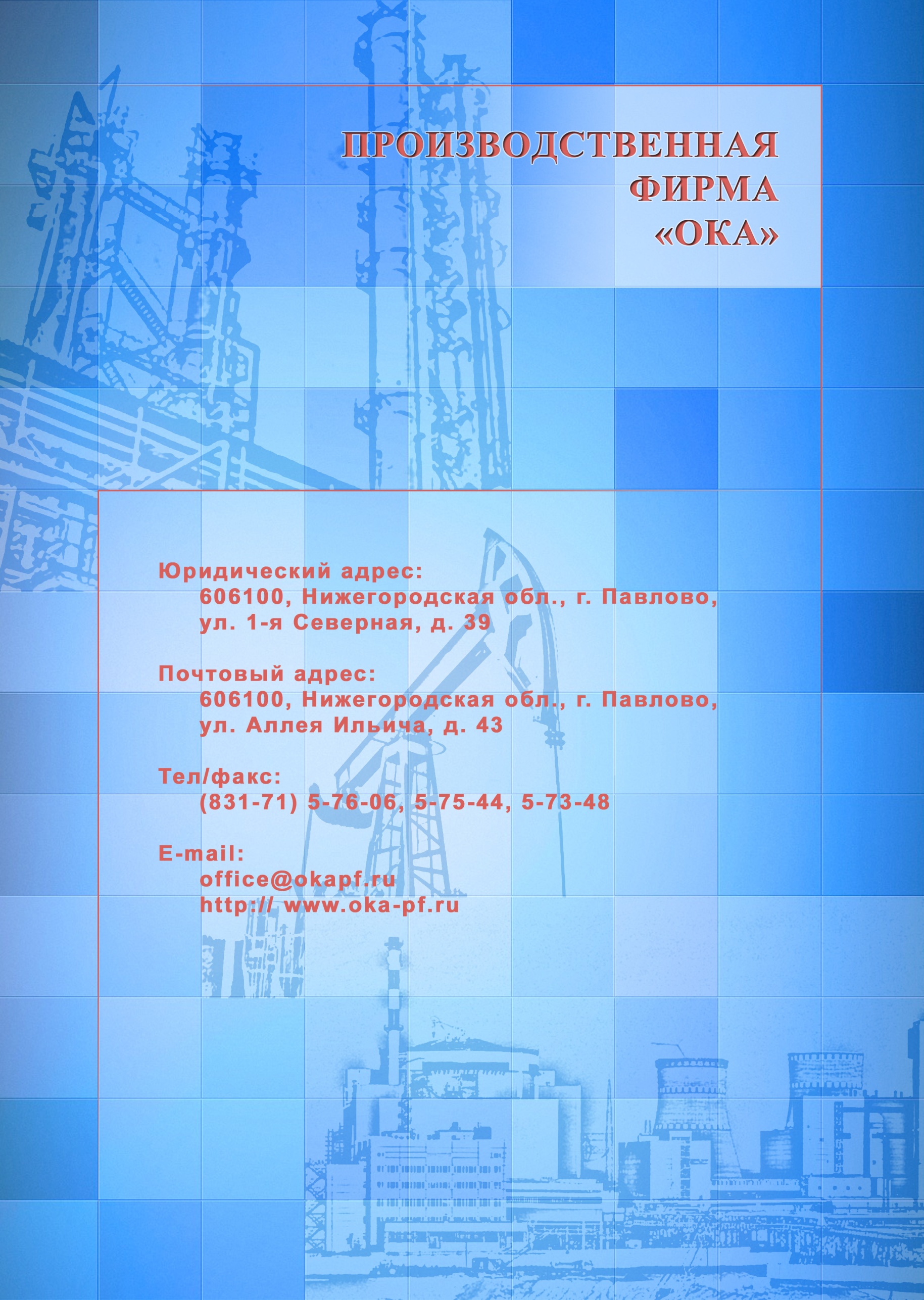 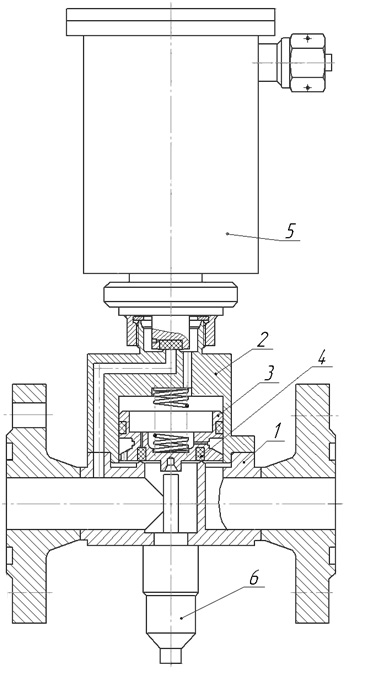 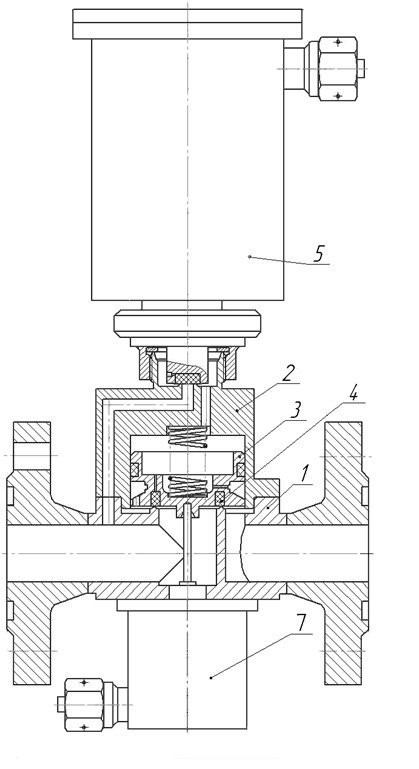 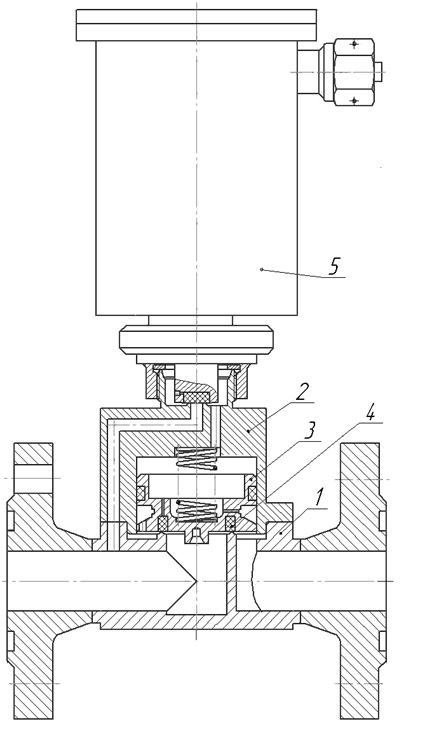 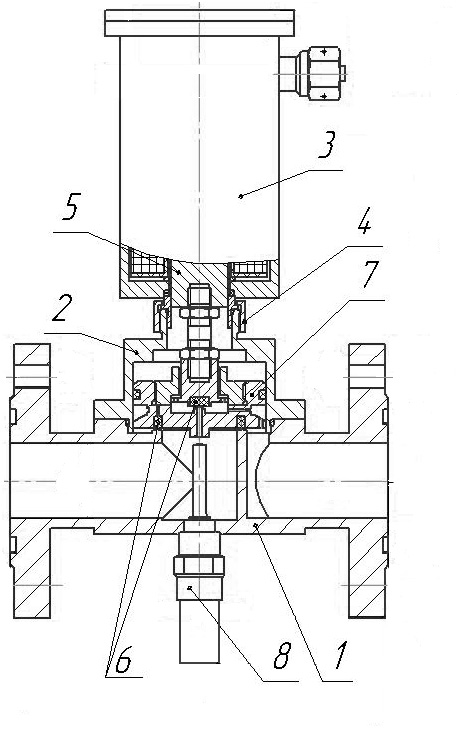 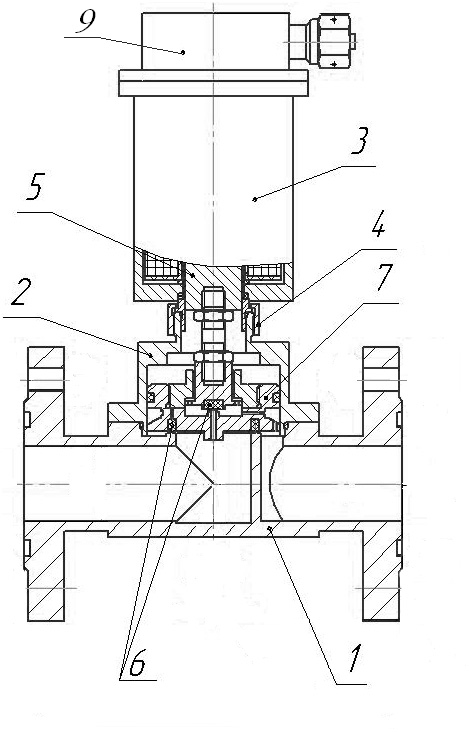 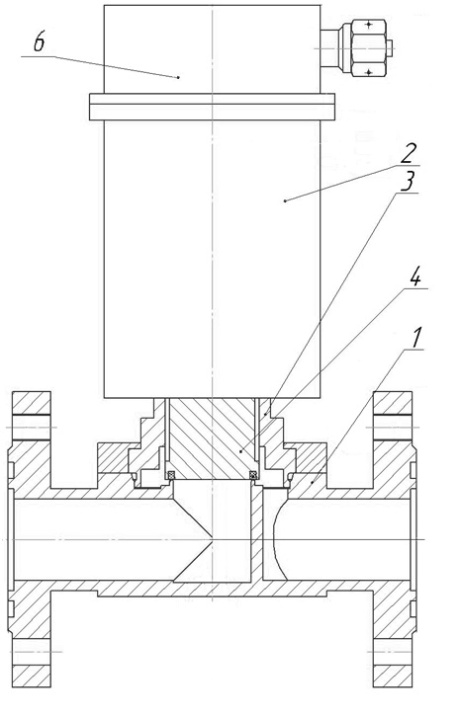 